ОТЧЕТ О РЕЗУЛЬТАТАХ САМООБСЛЕДОВАНИЯ ОБРАЗОВАТЕЛЬНОЙ ПРОГРАММЫ ВЫСШЕГО ОБРАЗОВАНИЯПО НАПРАВЛЕНИЮ ПОДГОТОВКИ БАКАЛАВРИАТА38.03.04 ГОСУДАРСТВЕННОЕ И МУНИЦИПАЛЬНОЕ УПРАВЛЕНИЕПрофиль ГОСУДАРСТВЕННАЯ И МУНИЦИПАЛЬНАЯ СЛУЖБАПО СОСТОЯНИЮ НА 01.01.2023Ставрополь СОДЕРЖАНИЕОбщие сведения о кафедреКафедра Регионального управления входит в состав факультета Регионального развития Филиала федерального государственного бюджетного образовательного учреждения высшего образования «МИРЭА - Российский технологический университет» в г. Ставрополе. Сокращенное наименование: Филиал РТУ МИРЭА в г. Ставрополе.Место нахождения: 355035, Ставропольский край, г. Ставрополь, проспект Кулакова, дом 8 в квартале 601.Места осуществления образовательной деятельности:  355035, Ставропольский край,  г. Ставрополь, проспект Кулакова дом 8 в квартале 601.Местонахождение кафедры: 355035, Ставропольский край, г. Ставрополь, проспект Кулакова, дом  8 в квартале 601., ауд.218.Телефон заведующего кафедрой: +7 (8652) 56-45-46 доб. 124; Е-mail: narozhnaya.mirea@mail.ruКафедра является выпускающей и осуществляет подготовку по направлениям подготовки:38.03.04 Государственное и муниципальное управление, профиль «Государственная и муниципальная служба»38.03.02 Менеджмент, профиль «Управление проектами»38.03.10 Жилищное хозяйство и коммунальная инфраструктура, профиль «Организация деятельности в жилищно-коммунальном комплексе»Состав кафедры:Нарожная Галина Алексеевна, заведующая кафедрой, кандидат экономических наук, доцентДранникова Елена Андреевна, доцент, кандидат экономических наукМедведева Вера Николаевна, доцент,  кандидат экономических наукЛепяхова Елена Николаевна, доцент, кандидат социологических наукМорозова Валентина Николаевна, кандидат социологических наукЮщенко Ирина Валерьевна, кандидат социологических наукТерещенко Евгений Евгеньевич, старший преподавательГалунина Юлия Васильевна, ассистентКабардокова Зинаида Анатольевна, ассистент.Кафедра регионального управления осуществляет подготовку высококвалифицированных кадров - менеджеров, управленцев. Реализуемые направления являются максимально ориентированными на потребности рынка труда. Все образовательные программы являются актуальными, построенными с учётом требований работодателей и соответствующих профессиональных стандартов, что делает выпускников кафедры конкурентоспособными на рынке труда и создаёт возможности карьерного роста. Высокое качество подготовки молодых специалистов достигается благодаря широкой системе партнёрских отношений с профильными организациями и предприятиями, представителями профессиональных сообществ, наличию квалифицированного профессорско-преподавательского состава и постоянно обновляемой материально-технической базе учебного процесса.Образовательная деятельностьДеятельность кафедры Регионального управления определяется ее миссией, видением, политикой, целями, задачами, возложенными функциями и стратегическим планом развития, которые являются частью миссии, видения, политики, целей, задач, функций и стратегического плана развития филиала университета. Миссия кафедры - подготовка в интересах общества, личности конкурентоспособных, всесторонне образованных и способных к саморазвитию, творческой инновационной деятельности выпускников в области организационно-управленческой деятельности для государственных предприятий и организаций Российской Федерации на основе современных технологий, формирования у выпускников ответственности, лидерских качеств и инициативного отношения к решению проблем, а также востребованная научно-исследовательская и инновационная деятельность, развитие научных направлений в области социально-ориентированных направлений регулирующего воздействия на общественные отношения и процессы социально-экономического развития региона и страны в целом.  Главная цель кафедры - подготовка востребованных на рынке труда высококвалифицированных кадров, владеющих необходимыми компетенциями для самостоятельной  профессиональной деятельности.  Основные задачи кафедры.  В области учебной, методической и воспитательной работы основными задачами кафедры являются:  подготовка специалистов различных уровней образования по профилю образовательной деятельности кафедры, обладающих глубокими профессиональными знаниями и высоким уровнем общей культуры;  удовлетворение потребностей личности в профессиональном, интеллектуальном, культурном и нравственном развитии на основе получения высшего профессионального образования, а также комплексного процесса обучения;  планирование, организация и постоянное совершенствование инновационного учебного процесса и учебно-методической деятельности кафедры;  разработка и совершенствование учебно-методического обеспечения учебного процесса по направлению деятельности кафедры в соответствии с требованиями ФГОС ВО и локальных нормативных актов Университета;  планирование, организация и проведение воспитательной работы со студентами; организация и проведение агитационной и профориентационной работы с учащимися общеобразовательных учреждений;  реализация информационного обеспечения всех сторон деятельности кафедры;  участие в воспитательной работе, направленной на формирование у обучающихся гражданской позиции, сохранение и приумножение нравственных и культурных ценностей общества.Информация о реализуемой образовательной программе, ее содержаниеОбразовательная программа высшего образования (ОП ВО), реализуемая по направлению 38.03.04 Государственное и муниципальное управление профиль Государственная и муниципальная служба представляют собой систему документов, разработанных и утвержденных в филиале РТУ МИРЭА в г. Ставрополе  с учетом потребностей регионального рынка труда на основе федерального государственного образовательного стандарта высшего образования по направлению подготовки 38.03.04 Государственное и муниципальное управление, утвержденного приказом Минобрнауки России № 1016  от 13.08.2020 года.Образовательная программа регламентируют цели, ожидаемые результаты, содержание, условия и технологии реализации образовательного процесса, оценку качества подготовки  выпускников по данному направлению подготовки.Содержание реализуемой образовательной программы разрабатывается в соответствии с Федеральным государственным образовательным стандартом высшего образования и представляется на сайте филиала РТУ МИРЭА в г. Ставрополе. Образовательная программа представляет собой комплекс основных характеристик образования (объем, содержание, планируемые результаты), организационно-педагогических условий, форм аттестации, который представлен в виде: общей характеристики образовательной программы;учебного плана;календарного учебного графика; рабочих программ дисциплин (модулей);программ практик и ГИА;оценочных материалов; методических материалов и др.;календарного плана воспитательной работы Филиала РТУ МИРЭА в г. Ставрополе;рабочей  программой воспитания.В образовательной программе определяются:- планируемые результаты освоения образовательной программы - компетенции обучающихся, установленные образовательным стандартом, и компетенции обучающихся, установленные организацией дополнительно к компетенциям, установленным образовательным стандартом, с учетом направленности (профиля) образовательной программы;- планируемые результаты обучения по каждой дисциплине (модулю) и практике - знания, умения, навыки и (или) опыт деятельности, характеризующие этапы формирования компетенций и обеспечивающие достижение планируемых результатов освоения образовательной программы.По всей образовательной программе разработаны рабочие программы дисциплин соответствующие требованиям ФГОС по направлению подготовки. Они содержат тематические планы лекций, практических, лабораторных занятий, их часовую нагрузку и содержательный компонент, включающий компетенции для данной дисциплины. Для каждой компетенции, закрепленной за дисциплиной согласно учебному плану определены знания, умения, навыки (практический опыт). В рабочих программах дисциплин предусмотрена самостоятельная работа студентов, направленная на освоение учебного материала дисциплин, приобретение теоретических знаний и практических навыков. В процессе самостоятельной работы студенты осваивают учебный материал, отводимый на самостоятельное изучение, выполняют курсовые работы и контрольные задания, в том числе практические задания, занимаются написанием рефератов, выполнением и других заданий,  что отражается в рабочих программах дисциплин. В рабочих программах дисциплин содержатся также оценочные материалы для проведения текущей и промежуточной аттестации студентов, что позволяет оценить качество освоения ОП студентами в рамках осуществления текущего контроля успеваемости и промежуточной аттестации обучающихся. Промежуточная аттестация по каждой учебной дисциплине установлена учебными планами в форме зачетов (диф. зачетов) и экзаменов, защиты КР, отчетов по практикам. Содержание вопросов, выносимых на зачеты (диф.зачетов) и экзамены и включаемых в билеты, охватывает весь материал учебной дисциплины. Билеты могут содержать как теоретические вопросы, так и практические задания. В рабочих программах дисциплин по каждой дисциплине представлен перечень основной и дополнительной литературы. В перечне литературы указаны учебники, учебные пособия, имеющиеся в наличии в библиотеке филиала или во внешних электронных библиотечных системах. Учебно-методические комплексы сформированы как в печатном, (доступны для использования в учебном процессе на кафедрах, где ведется преподавание данной дисциплины), так и в электронном виде в электронной информационно-образовательной среде филиала.Расписание учебных занятий в филиале РТУ МИРЭА в г. Ставрополе составлено в соответствии с календарным учебным графиком. Студенты всех форм обучения проходят различные виды практик, которые являются составной частью каждой образовательной программы и представляют собой систему организационных и учебных мероприятий, проводимых с целью совершенствования профессиональной подготовки обучающихся. Государственная итоговая аттестация является завершающим этапом обучения. При организации учебного процесса применяются активные формы: кейс-технологии, портфолио, диалоговое и групповое обучение, проектное обучение, бально-рейтинговая технология оценки учебных достижений студентов. Современные образовательные технологии, применяемые в ходе обучения позволяют максимально индивидуализировать процесс обучения; дают возможность достигать поставленных целей. Большое внимание уделяется работе по оцениванию формируемых компетенций у студентов. Для этого созданы фонды оценочных материалов (оценочные материалы).Фонд оценочных материалов (оценочные материалы) для проведения промежуточной аттестации обучающихся по дисциплине (модулю) или практике, входящий в состав соответственно рабочей программы дисциплины (модуля) или программы практики, включает в себя:перечень компетенций с указанием этапов их формирования в процессе освоения образовательной программы;описание показателей и критериев оценивания компетенций на различных этапах их формирования, описание шкал оценивания;типовые контрольные задания или иные материалы, необходимые для оценки знаний, умений, навыков и (или) опыта деятельности, характеризующих этапы формирования компетенций в процессе освоения образовательной программы;методические материалы, определяющие процедуры оценивания знаний, умений, навыков и (или) опыта деятельности, характеризующих этапы формирования компетенций.Для каждого результата обучения по дисциплине (модулю) или практике в филиале определены показатели и критерии оценивания сформированности компетенций на различных этапах их формирования, шкалы и процедуры оценивания.Образовательная программа разрабатывается в форме комплекта документов, который обновляется с учетом развития науки, культуры, экономики, техники, технологий и социальной сферы.В целях определения индивидуальных траекторий обучения, студентам всех направлений подготовки кафедры предоставлена возможность выбора дисциплин из предложенных элективных курсов (дисциплины по выбору) еще до начала обучения в учебном году. Студент знакомится с учебным планом, ему предлагается выбрать дисциплины, которые в дальнейшем позволяют ему получить необходимые для дальнейшего трудоустройства знания, умения и навыки. Все дисциплины по выбору (элективные дисциплины) имеют альтернативные дисциплины в блоке. Дисциплины по выбору регулярно обновляются с учетом изменений, происходящих в обществе, а также запросов работодателей. Факультативные дисциплины входят во все учебные планы и не являются обязательными для обучения.По всем реализуемым на кафедре основным образовательным программам преподавателями разработаны рабочие программы дисциплин (модулей), практик, методическое обеспечение всех видов работ, включая самостоятельную работу студентов. Обеспеченность составляет 100%. Все рабочие программы дисциплин ежегодно обновляются.Результаты этой работы представлена в таблице 1.Таблица 1 – Сведения о методическом обеспечении учебного процесса по образовательной программе 38.03.04 Государственное и муниципальное управлениеКаждая рабочая программа дисциплины (модуля) включает в себя:наименование дисциплины (модуля);перечень планируемых результатов обучения по дисциплине (модулю), соотнесенных с планируемыми результатами освоения образовательной программы;указание места дисциплины (модуля) в структуре образовательной программы;объем дисциплины (модуля) в зачетных единицах с указанием количества академических или астрономических часов, выделенных на контактную работу обучающихся с преподавателем (по видам учебных занятий) и на самостоятельную работу обучающихся;содержание дисциплины (модуля), структурированное по темам (разделам) с указанием отведенного на них количества академических или астрономических часов и видов учебных занятий;перечень учебно-методического обеспечения для самостоятельной работы обучающихся по дисциплине (модулю);фонд оценочных материалов (оценочные материалы) для проведения промежуточной аттестации обучающихся по дисциплине (модулю);перечень основной и дополнительной учебной литературы, необходимой для освоения дисциплины (модуля);перечень ресурсов информационно-телекоммуникационной сети "Интернет" (далее - сеть "Интернет"), необходимых для освоения дисциплины (модуля);методические указания для обучающихся по освоению дисциплины (модуля);перечень информационных технологий, используемых при осуществлении образовательного процесса по дисциплине (модулю), включая перечень программного обеспечения и информационных справочных систем (при необходимости);описание материально-технической базы, необходимой для осуществления образовательного процесса по дисциплине (модулю).Программы практик включают в себя:указание вида практики, способа и формы (форм) ее проведения;перечень планируемых результатов обучения при прохождении практики, соотнесенных с планируемыми результатами освоения образовательной программы;указание места практики в структуре образовательной программы;указание объема практики в зачетных единицах и ее продолжительности в неделях либо в академических или астрономических часах;содержание практики;указание форм отчетности по практике;фонд оценочных средств для проведения промежуточной аттестации обучающихся по практике;перечень учебной литературы и ресурсов сети "Интернет", необходимых для проведения практики;перечень информационных технологий, используемых при проведении практики, включая перечень программного обеспечения и информационных справочных систем (при необходимости);описание материально-технической базы, необходимой для проведения практики.По всем дисциплинам разработаны оценочные материалы, которые представляются в виде фонда оценочных средств для промежуточной аттестации обучающихся и для государственной итоговой аттестации.На данную образовательную программу по направлению подготовки 38.03.04 Государственное и муниципальное управление имеется рецензия от ведущих работодателей города и протокол ФОРСАЙТ СЕССИИ по определению профессиональных компетенций ориентированных на особенности и кадровые потребности регионального рынка труда с практическими работниками данной сферы региона.Воспитательная деятельность на кафедре организована на основе комплекса методологических подходов, включающего: ценностно-ориентированный, системный, системно-деятельностный, культурологический, проблемно-функциональный, научно-исследовательский, проектный, ресурсный, здоровьесберегающий и информационный подходы. Преподаватели исходят из понимания следующих закономерностей воспитательной деятельности:1)	эффективность воспитательной деятельности зависит от учёта объективных и субъективных факторов реализации воспитательной работы;2)	эффективность воспитательной деятельности зависит от активной позиции каждого субъекта и степени вовлеченности субъектов в коллективную созидательную деятельность;3)	эффективность воспитательной деятельности зависит от неразрывности процессов усвоения моральных принципов и общественных норм и их личностного присвоения обучающимися в практике социально-полезных деятельности и общения.Информация о реализуемой образовательной программе размещается на официальном сайте организации в сети «Интернет».Образовательная программа реализуется без использования сетевой формы.Образовательная деятельность по ОП  ВО 38.03.04  Государственное и муниципальное управление реализуются на государственном языке Российской Федерации.Контингент обучающихся по реализуемой образовательной программеПо состоянию на 1 октября 2022 года по направлению подготовки  38.03.04 Государственное и муниципальное управление в филиале РТУ МИРЭА в г. Ставрополе обучается 227 студентов. Контингент обучающихся по курсам и по формам обучения представлен в таблице 2.Таблица 2 – Контингент обучающихся по образовательной программе на 01.10.2022 годаИнформация о внутренней системе оценки качества подготовки  обучающихся по  реализуемой образовательной программе В филиале РТУ МИРЭА в г. Ставрополе разработана и функционирует внутренняя система оценки качества образовательной деятельности, которая представляет собой совокупность методов контроля и оценки условий и порядка реализации ОП, оценки деятельности НПР и удовлетворенности обучающихся условиями и результатами обучения, а также систему показателей соответствия образовательной деятельности требованиям ФГОС, профессиональных стандартов и рынка труда. Внутренняя система оценки качества образовательной деятельности направлена на регулярное совершенствование ОП всех уровней образования, реализуемых в филиале университета. Внутренняя оценка качества образования осуществляется в соответствии с действующими законодательными актами, регламентирующими порядок реализации образовательной деятельности, ФГОС, Положением о внутренней системе оценки качества образовательной деятельности РТУ МИРЭА, распорядительными актами ректора РТУ МИРЭА. Одним из важнейших направлений развития филиала является управление качеством образования и проектирование модели обеспечения качества образования. В пункте 3 статьи 28 Федерального закона № 273-Ф3 от 29.12.2012 «Об образовании в Российской Федерации», прописано: «К компетенции образовательной организации в установленной сфере деятельности относится:осуществление текущего контроля успеваемости и промежуточной аттестации обучающихся, установление их форм, периодичности и порядка проведения;поощрение обучающихся в соответствии с установленными образовательной организацией видами и условиями поощрения за успехи в учебной, физкультурной, спортивной, общественной, научной, научно-технической, творческой, экспериментальной и инновационной деятельности, если иное не установлено настоящим Федеральным законом;индивидуальный учет результатов освоения обучающимися образовательных программ и поощрений обучающихся, а также хранение в архивах информации об этих результатах и поощрениях на бумажных и (или) электронных носителях;проведение самообследования, обеспечение функционирования внутренней системы оценки качества образования. В течение семестра для оперативного контроля и управления качеством процесса обучения проводится контроль текущей успеваемости обучающихся в форме рубежного контроля. По дисциплинам учебного плана составлены фонды оценочных материалов для оценки степени освоения студентами. Промежуточная аттестация проводится в соответствии с календарным учебным графиком в форме экзаменов и зачетов (диф. зачетов). Промежуточная аттестация обучающихся проводится:-  по дисциплинам (создается комиссия для промежуточной аттестации, эта мера также направлена на предотвращение коррупционных проявлений);- по итогам прохождения практик (на промежуточную аттестацию приглашаются представители организаций и предприятий, на базе которых проводилась практика);- по итогам выполнения курсовых работ (создается комиссия для промежуточной аттестации, эта мера также направлена на предотвращение коррупционных проявлений; избранно провидится проверка работ на плагиат).Государственная итоговая аттестация производится после полного освоения образовательной программы. Государственная итоговая аттестация позволяет выявить теоретическую подготовку выпускников к решению профессиональных задач. Оценка качества подготовки бакалавров кафедры по направлению подготовки -  38.03.04  Государственное и муниципальное управление и уровня  соответствия выпускников требованиям рынка труда осуществляется в форме защиты выпускной квалификационной работы. Так же в филиале в рамках внутренней системы оценки качества подготовки обучающихся регулярно проводятся: - входной контроль уровня подготовленности обучающихся в начале изучения дисциплины (входной контроль знаний, умений и навыков обучающихся проводится в начале изучения дисциплины в виде тестирования);- мероприятия по контролю наличия у обучающихся сформированных результатов обучения по ранее изученным дисциплинам (модулям) (проводится выборочный контроль наличия у обучающихся сформированных результатов обучения по ранее изученным дисциплинам в форме компьютерного тестирования);- анализ портфолио учебных и внеучебных достижений обучающихся (в личных кабинетах студентов есть возможность постоянно пополнять портфолио, а кураторам и деканам предоставлена возможность их анализа, позволяющая проводить независимую рейтинговую оценку индивидуальных достижений обучающихся);- проведение олимпиад и других конкурсных мероприятий по отдельным дисциплинам (модулям) (проводятся студенческие предметные олимпиады и конкурсы (например, студент и преподаватель года РТУ МИРЭА);- государственная итоговая аттестация обучающихся (обеспечивается, главным образом, за счет привлечения независимых экспертов; отдается предпочтение темам, сформулированным представителями организаций и предприятий, соответствующим направленности ОП ВО, и представляющим собой реальную и актуальную производственную задачу,  проводится проверка на плагиат всех работ).Основными целями формирования и развития внутренней системы оценки качества образовательной деятельности в филиале являются:  формирование объективной оценки качества подготовки обучающихся в соответствии с требованиями федеральных государственных образовательных стандартов, профессиональных стандартов (при наличии) и потребностями рынка труда;  выявление лучших практик в области обеспечения качества реализации образовательных программ и их учет при стратегическом планировании образовательной деятельности;  повышение конкурентоспособности образовательных программ, реализуемых образовательной организацией;  совершенствование структуры и содержания образовательных программ;  совершенствование ресурсного обеспечения образовательной деятельности. Внутренняя система  оценки  качества работы педагогических работников филиала университета осуществляется в рамках: 1) проведения конкурсов педагогического мастерства (например, студент и преподаватель года РТУ МИРЭА) и взаимопосещений занятий; 2) системного мониторинга уровня квалификации педагогических работников (заведующие кафедрой оценивают качество работы преподавателей по направлениям (образовательная деятельность, научная работа, повышение квалификации, учебно-воспитательная работа и т.д.) и по результатам этой оценки корректируют работу сотрудников; 3) анализа портфолио профессиональных достижений педагогических работников (все преподаватели сформировали в личных кабинетах портфолио); 4) процедуры оценки качества работы педагогических работников обучающимися (в личных кабинетах студентов предусмотрено тестирование по этому вопросу).Внутренний мониторинг, являясь инструментом внутренней системы оценки качества образовательной деятельности, представляет собой процедуру проверки соответствия образовательных программ показателям, установленным в образовательной организации и отражающим соответствие качества реализации образовательной программы профессиональным стандартам, требованиям рынка труда и потребностям обучающихся. Критерии, применяемые в рамках проведения внутреннего мониторинга, утверждаются распоряжением ректора и распоряжением директора филиала РТУ МИРЭА в г. Ставрополе. В рамках внутренней системы оценки качества обучающихся в декабре 2022 года был проведен независимый мониторинг качества подготовки обучающихся филиала РТУ МИРЭА в г. Ставрополе по направлению подготовки 38.03.04 Государственное и муниципальное управление (тестирование сформированности компетенций/дисциплин) в режиме онлайн в дистанционной форме посредством сети Интернет (на платформе test.nica.ru) (рисунок 1- 2):анкетирование обучающихся на предмет удовлетворенности качеством реализации научно-образовательной деятельности, уровнем учебно-методического и материально-технического обеспечения (таблица 3, рисунок 3);анкетирование в виде опроса педагогических работников, участвующих в реализации ОП по направлению подготовки 38.03.04 Государственное и муниципальное управление (с последующим анализом и корректирующими действиями) (таблица 4).опрос представителей работодателей и их объединений, участвующих в реализации ОП, об удовлетворенности качеством образования.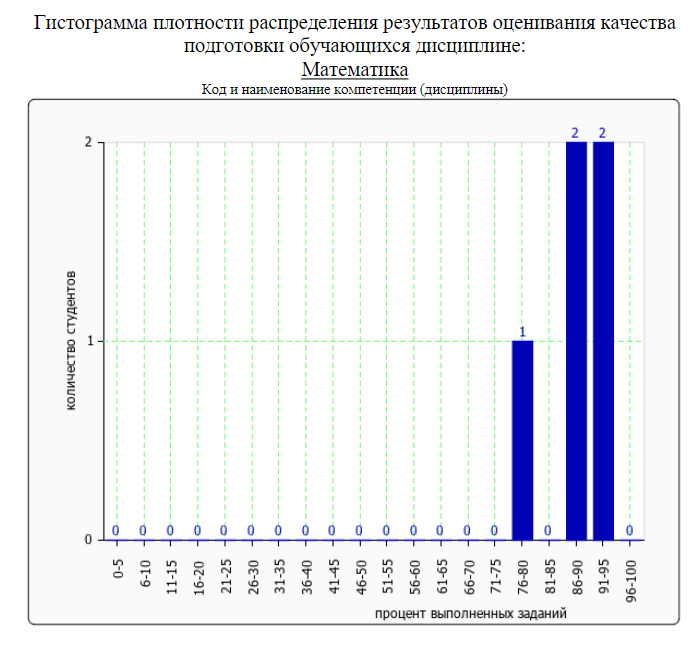 Рисунок 1 – Результат оценивания качества                                                       подготовки обучающихся направления подготовки 38.03.04 Государственное и муниципальное управление по дисциплине Математика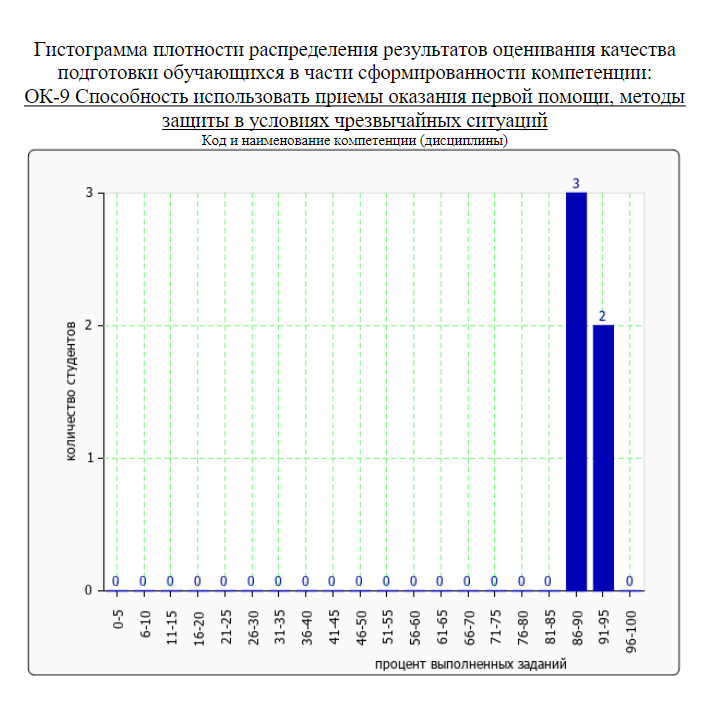 Рисунок 2 – Результат оценивания качества  подготовки обучающихся направления подготовки 38.03.04 Государственное и муниципальное управление по компетенции ОК- 9 Способность использовать приемы оказания первой помощи, методы защиты в условиях чрезвычайных ситуацияхКритерий оценки качества подготовки студентов направления подготовки 38.03.04 Государственное и муниципальное управление по результатам мониторинга в части сформированности общекультурных компетенций (дисциплины): 100% студентов по направлению подготовки, участвовавших в мониторинге, выполнили не менее 75% заданий. Таблица 3 –  Результаты опроса  обучающихся филиала  РТУ МИРЭА в г. Ставрополе  об удовлетворенности условиями, содержанием, организацией и  качеством образовательного процесса в целом  по направлению подготовки  38.03.04 Государственное и муниципальное управление (очная форма обучения)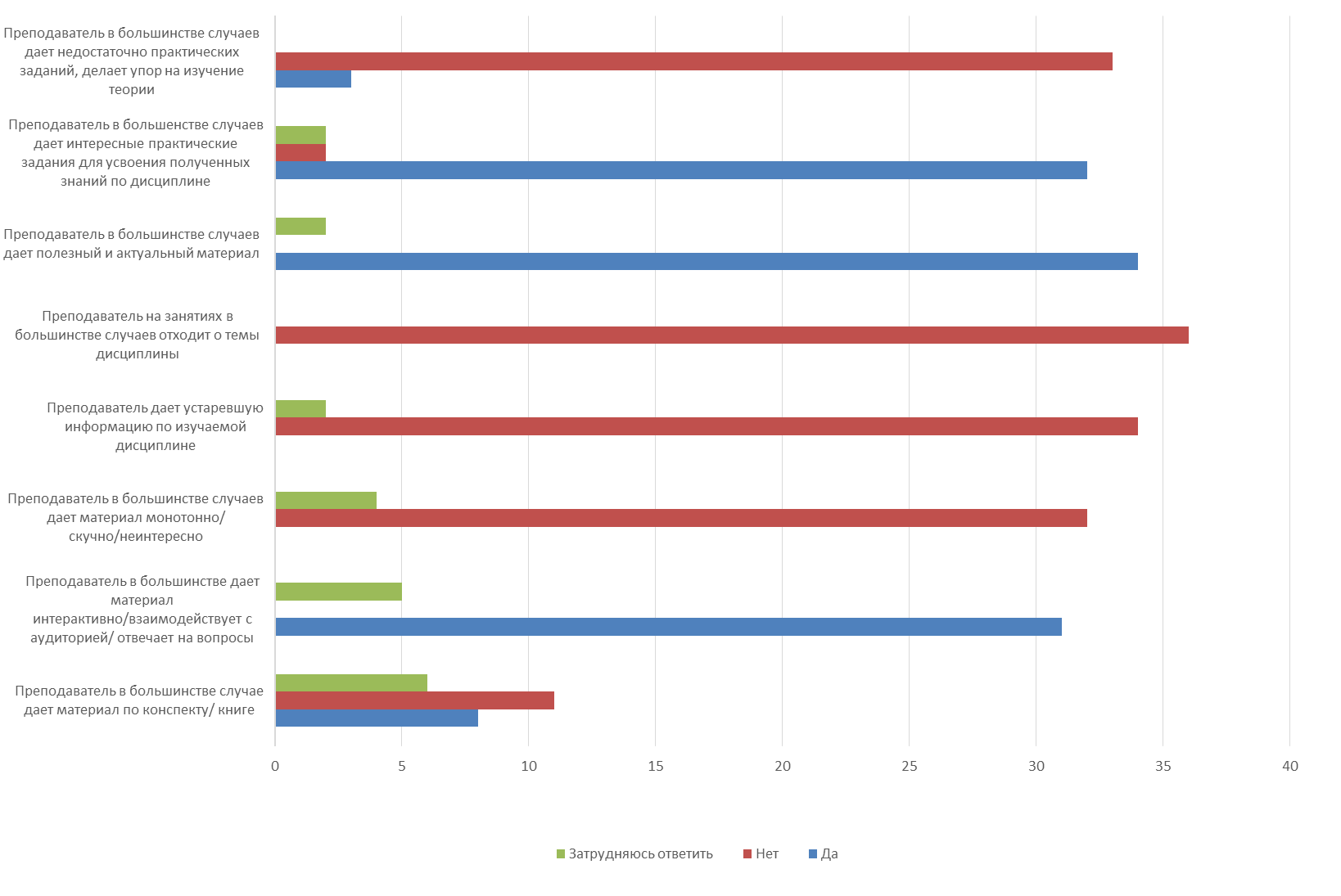 Рисунок 3 - Оценка работы преподавателей по критериям обучающимисяТаблица 4 – Результаты опроса  научно-педагогических работников филиала РТУ МИРЭА в г. Ставрополе  об удовлетворенности условиями и организацией образовательной деятельности по образовательной  программе 38.03.04  Государственное и муниципальное управлениеРезультаты опроса  представителей работодателей, и их объединений участвующих в реализации ОП,  об удовлетворенности качеством образования, представлены в таблице 5.Таблица 5 - Результаты опроса представителей работодателей, участвующих в реализации ОП,  об удовлетворенности качеством образованияПолная удовлетворенность по критерию «Участие работодателей в реализации ООП» – 86,3%.По критериям «Участие работодателей в трудоустройстве выпускников программы» составляет 84,0%. «Удовлетворенность работодателей качеством подготовки выпускников программы» результат составляет 100%.Уровень качества подготовки обучающихся может быть определен как «высокий». Система оценки качества образовательной деятельности и подготовки обучающихся предоставляет не только возможность оценивания условий, содержания, организации и качества образовательного процесса в целом и отдельных дисциплин (модулей) и практик, как это оговаривается федеральными государственными образовательными стандартами высшего образования, но и позволяет:- обеспечить всех участников образовательного процесса объективной информацией о состоянии качества подготовки обучающихся;- позволяет вести самодиагностику и выявлять имеющиеся проблемы;- обеспечить четкую последовательность действий на всех уровнях организации учебного процесса, начиная от формирования учебного плана и разработки рабочих программ дисциплин, и заканчивая составлением отчета о самообследовании с указанием выявленных недостатков и выводов, на основе которых можно принимать решения об обновлении, разработке и внедрении новых образовательных программ высшего образования в интересах научно-технологического развития Российской Федерации, субъектов Российской Федерации, отраслей экономики и социальной сферы.2.4 Кадровое обеспечение реализуемой образовательной программыВсего в учебном процессе в реализации образовательной программы по направлению подготовки 38.03.04 Государственное и муниципальное управление было задействовано 28 преподавателей –  из них, с ученой степенью 76 %. Наглядно результаты анализа структуры профессорско-преподавательского состава, участвующего в реализации образовательной программы 38.03.04 Государственное и муниципальное управление  кафедры регионального управления представлены на рисунке 4. Кроме того, большое внимание при подборе научно-педагогических работников, филиал уделяет подбору работников из числа руководителей и работников организаций, деятельность которых связана с направленностью (профилем) реализуемых программ высшего образования (имеющих стаж работы в данной профессиональной области не менее 3 лет) их процент по образовательной программе составляет – 11,5%.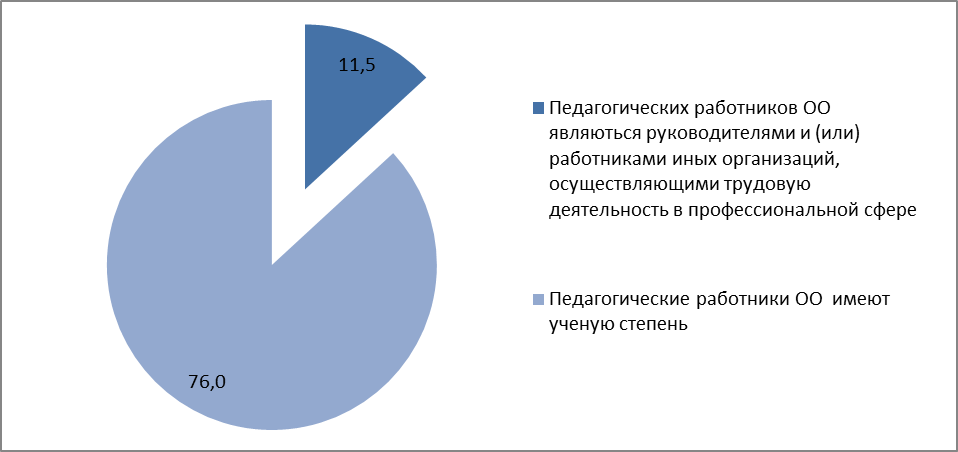 Рисунок 4 – Структура профессорско-преподавательского состава по образовательной программе направления подготовки 38.03.04  Государственное и муниципальное управление кафедры регионального управления филиала РТУ МИРЭА в г. СтаврополеВ частности, в 2022/2023 уч. году к образовательному процессу кафедры привлечены такие сотрудники профильных организаций, как:- ведущий специалист отдела документационного обеспечения и аналитической работы Министерства Строительства и Архитектуры Ставропольского края;- помощник депутата Думы Ставропольского края VII созыва, Администрация Минераловодского городского округа Ставропольского края.Такой кадровый состав обеспечивает качественную, в том числе и практикоориентированную подготовку по реализуемой в филиале образовательной программе в соответствии с требованиями федерального государственного образовательного стандарта. Таким образом, качество кадрового состава соответствует требованиям стандарта по образовательной программе направления подготовки 38.03.04 Государственное и муниципальное управление.Внеучебная деятельностьВоспитательная деятельность является неотъемлемым компонентом образовательной деятельности, осуществляемой в рамках основной профессиональной образовательной программы по направлению подготовки 38.03.04  Государственное и муниципальное управление профиль Государственная и муниципальная служба.Воспитательная деятельность обучающихся реализуется в течение всего периода обучения по ОП, цели программы: формирование социально устойчивой личности студента, обладающего гражданской активностью, целеустремленностью и предприимчивостью, способной самосовершенствоваться и реализоваться в общении с другими людьми, принимать управленческие решения; формирование профессионала, владеющего гибкими навыками, способного учиться в течение жизни.Приоритет молодежной политики филиала РТУ МИРЭА в г. Ставрополе как неотъемлемой части образовательного процесса – это создание условий для успешной социализации и эффективной самореализации молодежи, развития потенциала и его использование в интересах инновационного развития филиала, региона; воспитание гармоничной, эрудированной личности с независимым мышлением, обладающей профессиональными знаниями и нравственным стержнем, демонстрирующей высокую культуру, ответственность и самостоятельность. Работа в этом направлении носит плановый и систематический характер, не ограничивается временем аудиторных занятий, включает деятельность обучающихся в свободное от учебы время.Воспитательная система дает студентам пример стабильных образцов социального взаимодействия. Она основана на формализованных правилах, законах, обычаях и ритуалах и составляет базис, на основе которого складывается понятие правил взаимодействия в профессиональном коллективе и в обществе. Эти правила определяют рамки поведения студента, в пределах которых он реализует свой потенциал. Свобода его во взаимоотношениях с социокультурной средой позволяет формировать общечеловеческую ценность, компетенцию гражданина как осознанную необходимость.Важным направлением в воспитательной и внеучебной деятельности является организация курирования коллективов студенческих групп силами научно-педагогических работников и обучающихся старших курсов. Основная задача которых – участие в организации воспитательного процесса,  формирование гражданской позиции, личности будущего профессионала, осуществление контроля за поведением обучающихся в учебное и внеучебное время, поддержание  контактов с родителями обучающихся. Механизм реализации плана мероприятий по воспитательной работе – это целенаправленная, систематическая и скоординированная совместная деятельность научно-педагогических работников, административно-управленческого персонала, куратора учебных групп - всех подразделений филиала по формированию и развитию личности будущего управленца путем системного и регулярного взаимодействия.Воспитательная работа основана на постоянном обновлении реализуемой программы в сфере молодежной политики, являясь важным условием совершенствования молодежной политики, обладающая широким набором способов, приемов и методов, которые могут стать инструментом формирования общих и профессиональных компетенций, способствовать развитию поведенческих, мотивационных, эстетических и социальных особенностей студентов.На кафедре регионального управления созданы  условия для разностороннего развития личности будущего профессионала, обладающего высокой культурой, социальной активностью, качествами гражданина – патриота России. В рамках организации и проведения внеучебной работы студентам предоставлены широкие возможности для раскрытия своего потенциала посредством участия в работе по различным направлениям кафедры так,  например на кафедре осуществляется работа по организации студенческой научно-исследовательской деятельности по актуальным направлениям в области государственного и муниципального управления в области политических, социальных, экономических аспектов, в рамках этого студенты направления подготовки 38.03.04 Государственное и муниципальное управление приняли участие в  следующих конференциях, конкурсах и олимпиадах:- Международной научно-практической конференции / СтГАУ: Глобальные тенденции и перспективы цифровизации экономики, образования и науки; - VIII Международная студенческая научно-практическая конференция «Развитие науки и практики в глобально меняющемся мире в условиях рисков»; -Всероссийском конкурсе студенческих научных работ «Молодой исследователь»; - Кейс-чемпионате «Разумеется» по решению кейсов в управлении некоммерческими организациями и инициативами и смогли пройти в полуфинал, получив  дипломы  Вовк Анастасия, Бронникова Алена и Бабичев АлександрСтуденты также приняли участие в олимпиадах:1.	Всероссийская олимпиада для студентов «Время Знаний» по дисциплине «Основы менеджмента», по результатам которой следующие студенты получили дипломы различных степеней: Адамова В.А, Невеселов Н.М., Саркисян М.В..2.	Всероссийская олимпиада для студентов «Время Знаний» по дисциплине «Управление персоналом» - получили дипломы: Ламанова Н.Н.,  Мезенцев В.В. 3.  Шестнадцатой Межвузовская студенческая олимпиада по менеджменту (с международным участием) получили дипломы:  Вовк Анастасия, Бронникова Алена.В Проекте  «Контрактный управляющий. Дорогу молодым» приняла участие - Бронникова Алена и получила диплом и удостоверение о повышении квалификации.13 октября 2022 года, в рамках организованных кураторами собраний учебных групп провели воспитательно-правовую работу со студентами филиала по вопросам правил общения в информационно-телекоммуникационных сетях, недопущения использования информационных технологий в целях совершения уголовно наказуемых деяний, недопущения распространения материалов, содержащих публичные призывы к осуществлению террористической деятельности, или публично оправдывающих терроризм, других экстремистских материалов, а также материалов, пропагандирующих порнографию, культ насилия и жестокости, и материалов, содержащих нецензурную брань. 9 апреля 2022 года 8 студентов кафедры приняли участие в общественном проекте – «Тотальный диктант».27 октября 2022 года в филиале состоялась встреча студентов с представителем ЦБ РФ по Ставропольскому краю Южного ГУ Центрального банка РФ с лекцией на тему: «Инфляция. Почему растут цены и кто их может сдержать». Открытая лекция проведена главным экономистом экономического отдела Отделения Ставрополь Южного ГУ ЦБ РФ, Гладилиным Александром Александровичем.26 ноября - 2 декабря 2022 года студенты кафедры приняли участие в XV студенческой олимпиаде по менеджменту, которая проходила на базе СКФУ. Сертификат участника получила  - Бронникова Алена.29-30 марта 2022 года студенты кафедры приняли участие в Международной студенческой научно-практической  конференции «Современные исследования как драйвер роста экономики, современных технологий и социальной сферы». Награждены грамотами Бабичев Александр, Вовк Анастасия. 11-12 мая 2022 года в  ФГБОУ ВО «Ставропольский государственный аграрный университет» состоялся молодёжный образовательный форум «Поиск» в котором приняли участие студенты кафедры.20 апреля 2022 года кафедрой проведён внутривузовский конкурс «Знатоки менеджмента». Участниками конкурса стали студенты направления подготовки 38.03.04 Государственное и муниципальное управление.Воспитательная работа является неотъемлемой частью процесса подготовки специалистов по реализуемым направлениям кафедры и проводится с целью создания системы средств и действий, отвечающих за решение актуальных проблем воспитания, создания благоприятных условий для личностного и профессионального формирования всех выпускников кафедры сочетающих в себе глубокие профессиональные знания и умения, высокие моральные и патриотические качества, обладающих правовой и коммуникативной культурой, способных к творческому самовыражению и занимающих активную гражданскую позицию. В соответствии с целью и задачами воспитательной работы выделены следующие направления воспитания:– 		гражданское;– 	 	патриотическое;– 	 	духовно-нравственное;– 	 	культурно-творческое;– 		профессионально-трудовое;– 	 	научно-образовательное;– 	 	экологическое;– 	 	физическое.Современные представления об образовательной деятельности базируются на понимании ее непрекращающегося в течение всей жизни характера (long life learning): человек развивается и совершенствуется в своих личностных и профессиональных компетенциях постоянно, в связи с изменением условий жизни и работы, реализуя свои потребности и отвечая на существующий общественный запрос. Материально-техническое обеспечение Материально-техническое обеспечение образовательной деятельности по программе направления подготовки 38.03.04 Государственное и муниципальное управление включает сведения о наличии оборудованных учебных кабинетов, объектах спорта, средствах обучения и воспитания, об условиях питания и охраны здоровья обучающихся, о доступе к информационным системам, об электронных образовательных ресурсах, к которым обеспечивается доступ обучающихся.Занятия проводятся в двух корпусах. Совокупность материально-технических ресурсов позволяет обеспечить качественный образовательный процесс по реализуемым основным образовательным программам, и материально-техническое обеспечение образовательной деятельности соответствует всем требованиям соответствующих ФГОС ВО по  направлению подготовки 38.03.04 Государственное и муниципальное управление  (таблицы 6). Таблица 6 – Сведения о материально-техническом обеспечении основной образовательной программы высшего образования - программы бакалавриата 38.03.04  Государственное и муниципальное управление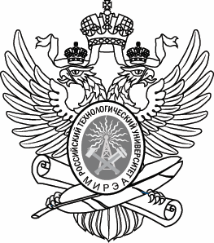 МИНОБРНАУКИ РОССИИФедеральное государственное бюджетное образовательное учреждениевысшего образования«МИРЭА – Российский технологический университет»РТУ МИРЭАОП 20192019202020202021202120222022ОП РП дисциплин, практик, ГИА, включая оценочные материалыМУ к различным видам работ, включая ВКРРП дисциплин, практик, ГИА, включая оценочные материалыМУ к различным видам работ, включая ВКРРП дисциплин, практик, ГИА, включая оценочные материалыМУ к различным видам работ, включая ВКРРП дисциплин, практик, ГИА, включая оценочные материалыМУ к различным видам работ, включая ВКР38.03.04 Государственное и муниципальное управление  7175717571757175Направление подготовкиГод набораОчная форма обученияОчно-заочная форма обученияИтого38.03.04 «Государственноеи муниципальное управление»  201914274138.03.04 «Государственноеи муниципальное управление»20205303538.03.04 «Государственноеи муниципальное управление»20218435138.03.04 «Государственноеи муниципальное управление»2022991100ВСЕГОВСЕГО36191227КритерийКоличество обучающихся, ответивших на вопросы анкетыКоличество обучающихся, ответивших на вопросы анкетыКоличество обучающихся, ответивших на вопросы анкетыКоличество обучающихся, ответивших на вопросы анкетыКоличество обучающихся, ответивших на вопросы анкетыГрафическое представление результатовКритерий100 %75 %50 %25%менее 25%Графическое представление результатовУдовлетворённость расписанием занятий по дисциплине288000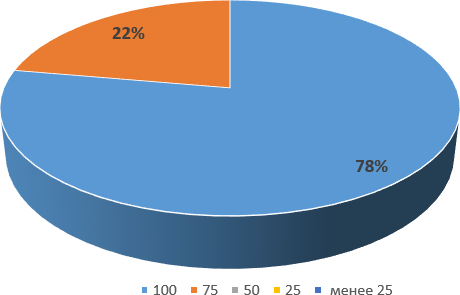 Удовлетворённость общением преподавателя с обучающимися320400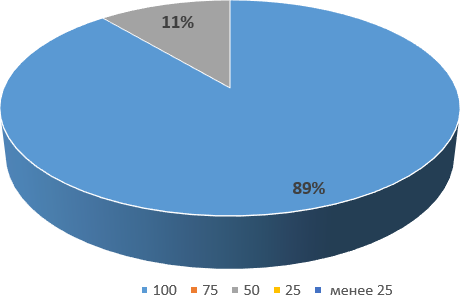 КритерийКоличество обучающихся, ответивших на вопросы анкетыКоличество обучающихся, ответивших на вопросы анкетыКоличество обучающихся, ответивших на вопросы анкетыКоличество обучающихся, ответивших на вопросы анкетыКоличество обучающихся, ответивших на вопросы анкетыГрафическое представление результатовКритерий100 %75 %50 %25%менее 25%Графическое представление результатовУдовлетворенность обеспечение учебным и лабораторным оборудованием360000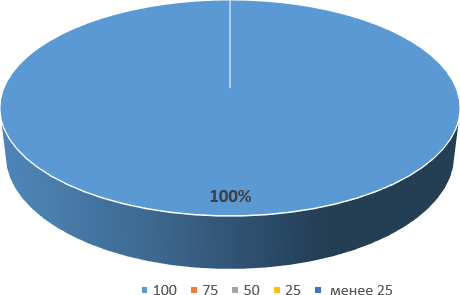 Удовлетворенность чтением лекций по дисциплине320400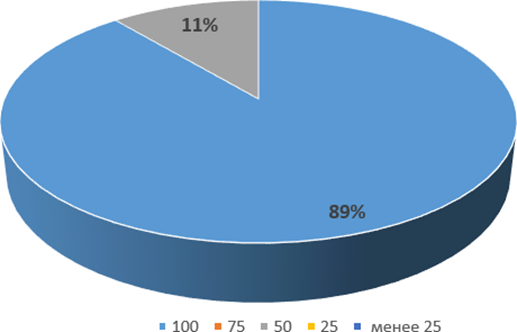 КритерийКоличество обучающихся, ответивших на вопросы анкетыКоличество обучающихся, ответивших на вопросы анкетыКоличество обучающихся, ответивших на вопросы анкетыКоличество обучающихся, ответивших на вопросы анкетыКоличество обучающихся, ответивших на вопросы анкетыГрафическое представление результатовКритерий100 %75 %50 %25%менее 25%Графическое представление результатовУдовлетворенность проведением практических/ лабораторных/ семинарскихзанятий324000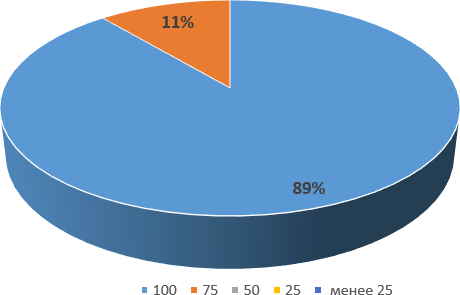 Удовлетворенность качеством подготовки предложенных учебно- методических пособий257400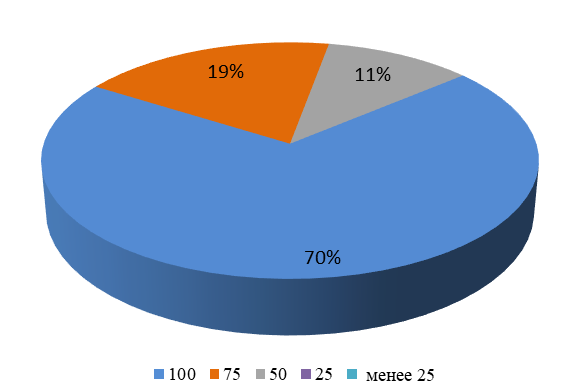 КритерийКоличество обучающихся, ответивших на вопросы анкетыКоличество обучающихся, ответивших на вопросы анкетыКоличество обучающихся, ответивших на вопросы анкетыКоличество обучающихся, ответивших на вопросы анкетыКоличество обучающихся, ответивших на вопросы анкетыГрафическое представление результатовКритерий100 %75 %50 %25%менее 25%Графическое представление результатовУдовлетворенность качеством получаемых знаний по дисциплине288000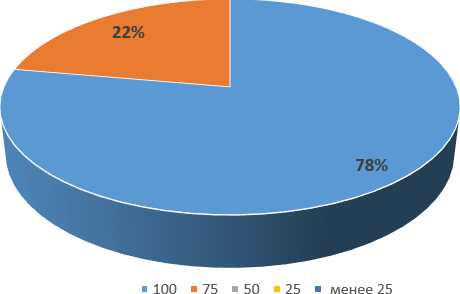 Оценка полезностидисциплин ОП для будущей профессиональнойдеятельности284400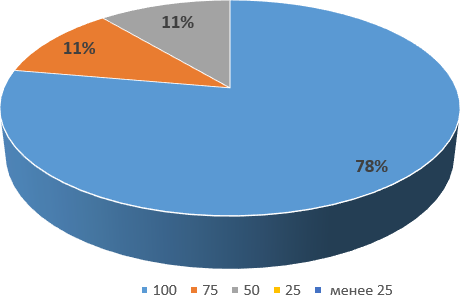 КритерийКоличество обучающихся, ответивших на вопросы анкетыКоличество обучающихся, ответивших на вопросы анкетыКоличество обучающихся, ответивших на вопросы анкетыКоличество обучающихся, ответивших на вопросы анкетыКоличество обучающихся, ответивших на вопросы анкетыГрафическое представление результатовКритерий100 %75 %50 %25%менее 25%Графическое представление результатовУдовлетворенность системой контроля и оценки полученных знаний288000Удовлетворенность организацией консультаций по дисциплине360000КритерийКоличество преподавателей, ответивших на вопросы анкетыКоличество преподавателей, ответивших на вопросы анкетыКоличество преподавателей, ответивших на вопросы анкетыКоличество преподавателей, ответивших на вопросы анкетыКоличество преподавателей, ответивших на вопросы анкетыКоличество преподавателей, ответивших на вопросы анкетыКоличество преподавателей, ответивших на вопросы анкетыКоличество преподавателей, ответивших на вопросы анкетыГрафическое представление результатовКритерий100 %100 %75 %50 %25%25%менее 25%менее 25%Графическое представление результатовУдовлетворенность подготовкой обучающихся к восприятию знаний по дисциплине12121420000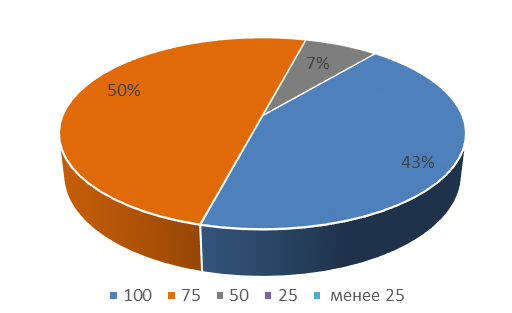 Оценка вовлеченности обучающихся в образовательный процесс2323410000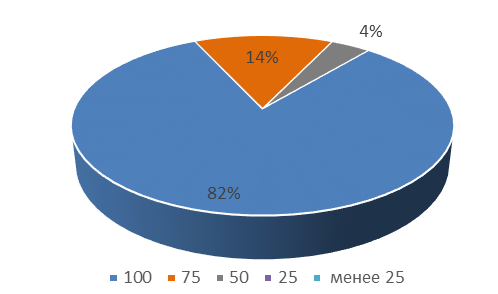 Удовлетворенность качеством оснащения аудиторий, необходимым оборудованием (технические средства, муляжи, тренажеры, лабораторные установки и т.д.)2323500000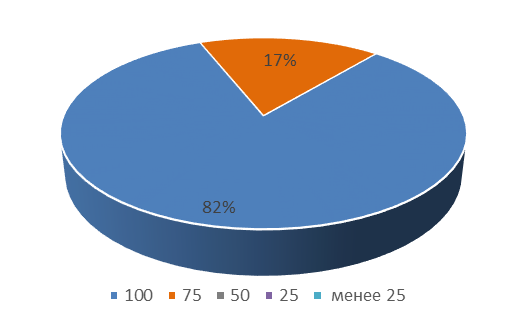 Удовлетворенность доступом к современным базам данных и информационным справочным системам, необходимым длякачественной реализации дисциплины в рамках предполагаемого курсаУдовлетворенность доступом к современным базам данных и информационным справочным системам, необходимым длякачественной реализации дисциплины в рамках предполагаемого курса2160100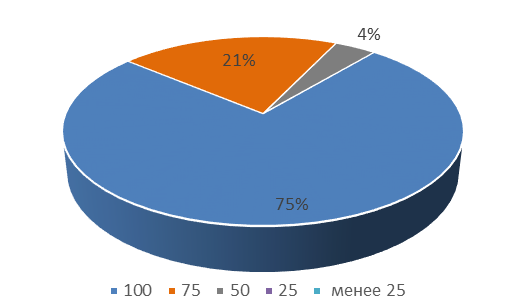 Удовлетворенность наполненностью электронно- библиотечной системыметодическими материалами, учебниками и т.п.Удовлетворенность наполненностью электронно- библиотечной системыметодическими материалами, учебниками и т.п.2620000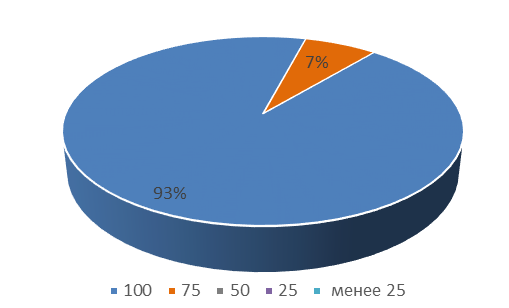 Удовлетворенность качеством и достаточностью содержания иструктуры образовательной программы для формирования необходимых компетенций обучающихся к началу обучения по дисциплинеУдовлетворенность качеством и достаточностью содержания иструктуры образовательной программы для формирования необходимых компетенций обучающихся к началу обучения по дисциплине2620000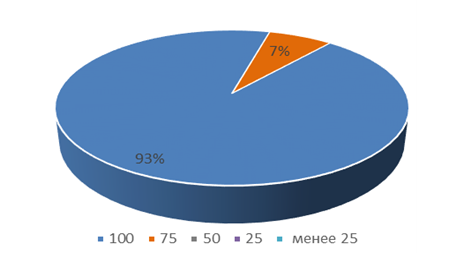 Оценка работы со студентами в рамках реализации научных проектов, написания публикаций, участия в конференциях и т.пОценка работы со студентами в рамках реализации научных проектов, написания публикаций, участия в конференциях и т.п2053000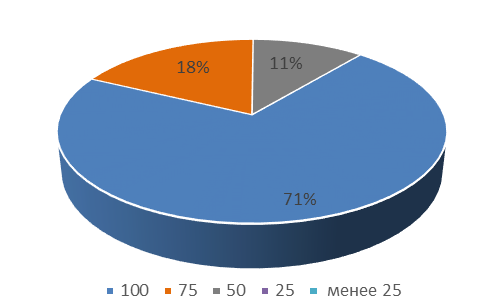 ВопросыВопросыРезультаты анкетирования,%1.Насколько Вы удовлетворены сотрудничеством с данной ОО?100,02.Принимаете ли Вы участие в разработке фонда оценочных средств?100,03.Сотрудничаете ли Вы с кафедрами в области актуализации и разработки учебных курсов?84,04.Сотрудничаете ли Вы в области преподавания и проведение мастер-классов?84,05.Принимаете ли Вы обучающихся ОП на практику?100,06.Принимаете ли Вы участие в работе государственной экзаменационной  комиссии?50,0Участие работодателей в реализации ОП Участие работодателей в реализации ОП 86,37.Трудоустраиваете ли Вы обучающихся программы по итогам	 прохождения практики?84,08.Трудоустраиваете ли Вы обучающихся программы?84,0Участие работодателей в трудоустройстве выпускников программыУчастие работодателей в трудоустройстве выпускников программы84, 09.Как бы Вы оценили качество подготовки выпускников?100,010.Какие компетенции, на Ваш взгляд, недостаточно сформированы у выпускников-Удовлетворенность работодателей качеством подготовки выпускников программы Удовлетворенность работодателей качеством подготовки выпускников программы 100,0№ п/пНаименование учебных предметов, курсов, дисциплин (модулей), практики, иных видов учебной деятельности, предусмотренных учебным планом образовательной программыНаименование помещений для проведения всех видов учебной деятельности, предусмотренной учебным планом, в том числе помещения для самостоятельной работы, с указанием перечня основного оборудования, учебно- наглядных пособий и используемого программного обеспеченияАдрес (местоположение) помещений для проведения всех видов учебной деятельности, предусмотренной учебным планом (в случае реализации образовательной программы в сетевой форме дополнительно указывается наименование организации, с которой заключен договор)12341ФилософияАудитория 403 Учебная аудитория для проведения занятий лекционного и семинарского типа, групповых и индивидуальных консультаций, текущего контроля и промежуточной аттестации. Учебная аудитория для проведения учебных занятий Кабинет философии. Демонстрационное оборудование, учебно-наглядные пособия и специализированная мебель: Доска	1Стол	1Стул	1Парта 	17Стенд  по философии	2Переносное мультимедийное оборудование355035, Ставропольский край, г. Ставрополь, пр-т. Кулакова 8, в квартале 6011ФилософияАудитория 5АМультимедийная лекционная аудитория. Учебная аудитория для проведения занятий лекционного и семинарского типа, групповых и индивидуальных консультаций, текущего контроля и промежуточной аттестации. Учебная аудитория для проведения учебных занятий Демонстрационное оборудование, учебно-наглядные пособия и специализированная мебель: Стол 	1Стул	2Парта	39Парта без скамьи	1Доска	1Шкаф	2Трибуна	1Шторы 	3Колонки	2Настенный экран для проектора	1Компьютерный стол	1Системный блок	1Монитор	1Клавиатура	1Компьютерная мышь	1	Мультимедийный видеопроектор 1Наличие расширенных дверных проёмов.Специализированная мебель.355035, Ставропольский край, г. Ставрополь, пр-т. Кулакова 8, в квартале 6011ФилософияАудитория 504.Кабинет для самостоятельной работы.Компьютерная техника с возможностью подключения к сети «Интернет» и обеспечением доступа в электронную информационно-образовательную среду 355035, Ставропольский край, г. Ставрополь, пр-т. Кулакова 8, в квартале 6012История (история России, всеобщая история)Аудитория 403 Учебная аудитория для проведения занятий лекционного и семинарского типа, групповых и индивидуальных консультаций, текущего контроля и промежуточной аттестации. Учебная аудитория для проведения учебных занятий Кабинет истории (истории России, всеобщей истории).Демонстрационное оборудование, учебно-наглядные пособия и специализированная мебель: Доска	1Стол	1Стул	1Парта 	17Стенд  по истории	2Плакаты по Истории     16 Переносное мультимедийное оборудование355035, Ставропольский край, г. Ставрополь, пр-т. Кулакова 8, в квартале 6012История (история России, всеобщая история)Аудитория 5АМультимедийная лекционная аудитория. Учебная аудитория для проведения занятий лекционного и семинарского типа, групповых и индивидуальных консультаций, текущего контроля и промежуточной аттестации. Учебная аудитория для проведения учебных занятий Демонстрационное оборудование, учебно-наглядные пособия и специализированная мебель: Стол 	1Стул	2Парта	39Парта без скамьи	1Доска	1Шкаф	2Трибуна	1Шторы 	3Колонки	2Настенный экран для проектора	1Компьютерный стол	1Системный блок	1Монитор	1Клавиатура	1Компьютерная мышь	1	Мультимедийный видеопроектор 1Наличие расширенных дверных проёмов.Специализированная мебель.355035, Ставропольский край, г. Ставрополь, пр-т. Кулакова 8, в квартале 6012История (история России, всеобщая история)Аудитория 504.Кабинет для самостоятельной работы.Компьютерная техника с возможностью подключения к сети «Интернет» и обеспечением доступа в электронную информационно-образовательную среду355035, Ставропольский край, г. Ставрополь, пр-т. Кулакова 8, в квартале 6013Иностранный языкАудитория 205 Учебная аудитория для проведения занятий лекционного и семинарского типа, групповых и индивидуальных консультаций, текущего контроля и промежуточной аттестации. Учебная аудитория для проведения учебных занятий Кабинет иностранного языка. Демонстрационное оборудование, учебно-наглядные пособия и специализированная мебель:Плакаты по иностранному языку	   20Стол	2Стул 	1Доска	1Парты	15Парта без скамьи	1Шкаф металлический	1Лингафонный кабинет «Диалог М» на 16 мест 	1Системный блок	1ЖК монитор	1Клавиатура	1Компьютерная мышь	1Переносное мультимедийное оборудование Наличие расширенных дверных проёмов.Специализированная мебель.355035, Ставропольский край, г. Ставрополь, пр-т. Кулакова 8, в квартале 6013Иностранный языкАудитория 504.Кабинет для самостоятельной работы.Компьютерная техника с возможностью подключения к сети «Интернет» и обеспечением доступа в электронную информационно-образовательную среду355035, Ставропольский край, г. Ставрополь, пр-т. Кулакова 8, в квартале 6014Конституционное правоАудитория 309Учебная аудитория для проведения занятий лекционного и семинарского типа, групповых и индивидуальных консультаций, текущего контроля и промежуточной аттестации. Учебная аудитория для проведения учебных занятийКабинет конституционного права.Демонстрационное оборудование, учебно-наглядные пособия и специализированная мебель:Стол	1Стул	1Доска	1Парта	18Стенд 2Трибуна	1Плакат Конституционное право -1Переносное мультимедийное оборудование355035, Ставропольский край, г. Ставрополь, пр-т. Кулакова 8, в квартале 6014Конституционное правоАудитория 3АУчебная аудитория для проведения занятий лекционного и семинарского типа, групповых и индивидуальных консультаций, текущего контроля и промежуточной аттестации. Учебная аудитория для проведения учебных занятий Мультимедийная лекционная аудитория. Демонстрационное оборудование, учебно-наглядные пособия и специализированная мебель: Стол  - 2 . Стул -  5 Парта -	40Парта без скамьи   - 1 Трибуна - 1 Доска - 1 Колонки - 2 Настенный экран для проектора	- 1 Системный блок - 1Монитор - 1 Клавиатура -1 Компьютерная мышь -1 Мультимедийный видеопроектор - 1 Наличие расширенных дверных проёмов.Специализированная мебель.355035, Ставропольский край, г. Ставрополь, пр-т. Кулакова 8, в квартале 6014Конституционное правоАудитория 504.Кабинет для самостоятельной работы.Компьютерная техника с возможностью подключения к сети «Интернет» и обеспечением доступа в электронную информационно-образовательную среду355035, Ставропольский край, г. Ставрополь, пр-т. Кулакова 8, в квартале 6015ПолитологияАудитория 403 Учебная аудитория для проведения занятий лекционного и семинарского типа, групповых и индивидуальных консультаций, текущего контроля и промежуточной аттестации. Учебная аудитория для проведения учебных занятий Кабинет политологии.Демонстрационное оборудование, учебно-наглядные пособия и специализированная мебель: Доска	1Стол	1Стул	1Парта 	17Переносное мультимедийное оборудование355035, Ставропольский край, г. Ставрополь, пр-т. Кулакова 8, в квартале 6015ПолитологияАудитория 5АМультимедийная лекционная аудитория. Учебная аудитория для проведения занятий лекционного и семинарского типа, групповых и индивидуальных консультаций, текущего контроля и промежуточной аттестации. Учебная аудитория для проведения учебных занятий Демонстрационное оборудование, учебно-наглядные пособия и специализированная мебель: Стол 	1Стул	2Парта	39Парта без скамьи	1Доска	1Шкаф	2Трибуна	1Шторы 	3Колонки	2Настенный экран для проектора	1Компьютерный стол	1Системный блок	1Монитор	1Клавиатура	1Компьютерная мышь	1	Мультимедийный видеопроектор 1Наличие расширенных дверных проёмов.Специализированная мебель.355035, Ставропольский край, г. Ставрополь, пр-т. Кулакова 8, в квартале 601Аудитория 504.Кабинет для самостоятельной работы.Компьютерная техника с возможностью подключения к сети «Интернет» и обеспечением доступа в электронную информационно-образовательную среду355035, Ставропольский край, г. Ставрополь, пр-т. Кулакова 8, в квартале 6016Безопасность жизнедеятельностиАудитория 422 Учебная аудитория для проведения занятий лекционного и семинарского типа, групповых и индивидуальных консультаций, текущего контроля и промежуточной аттестации. Учебная аудитория для проведения учебных занятий Кабинет безопасности жизнедеятельности.Демонстрационное оборудование, учебно-наглядные пособия и специализированная мебель: Доска	1Стол	1Стул	1Тумба	1Парта	16Парта без скамьи	1Стенд «Безопасность жизнедеятельности»	1Бинт 	15Жгут 	2Термометр 	1Аптечка первой помощи 	1Медицинские перчатки 	1Аммиака раствор (нашатырный спирт) 	1Перекись водорода 	1Плакаты "Первая медицинская и первая реанимационная помощь"6Носилки из винилкожи с ручками1Средство иммобилизации для верх. и ниж. конечностей 1Учебный фильм «Травматизм. Правила оказания первой помощи» DVD	1Шейный воротник жесткий	1Устройство для проведения искусственной вентиляции легких1Тренажер-манекен взрослого пострадавшего	1Переносное мультимедийное оборудование355035, Ставропольский край, г. Ставрополь, пр-т. Кулакова 8, в квартале 6016Безопасность жизнедеятельностиАудитория 5АМультимедийная лекционная аудитория. Учебная аудитория для проведения занятий лекционного и семинарского типа, групповых и индивидуальных консультаций, текущего контроля и промежуточной аттестации. Учебная аудитория для проведения учебных занятий Демонстрационное оборудование, учебно-наглядные пособия и специализированная мебель: Стол 	1Стул	2Парта	39Парта без скамьи	1Доска	1Шкаф	2Трибуна	1Шторы 	3Колонки	2Настенный экран для проектора	1Компьютерный стол	1Системный блок	1Монитор	1Клавиатура	1Компьютерная мышь	1	Мультимедийный видеопроектор 1Наличие расширенных дверных проёмов.Специализированная мебель.355035, Ставропольский край, г. Ставрополь, пр-т. Кулакова 8, в квартале 6016Безопасность жизнедеятельностиАудитория 504.Кабинет для самостоятельной работы.Компьютерная техника с возможностью подключения к сети «Интернет» и обеспечением доступа в электронную информационно-образовательную среду355035, Ставропольский край, г. Ставрополь, пр-т. Кулакова 8, в квартале 6017СоциологияАудитория 403 Учебная аудитория для проведения занятий лекционного и семинарского типа, групповых и индивидуальных консультаций, текущего контроля и промежуточной аттестации. Учебная аудитория для проведения учебных занятийКабинет социологии Демонстрационное оборудование, учебно-наглядные пособия и специализированная мебель: Доска	1Стол	1Стул	1Парта 	17Переносное мультимедийное оборудование355035, Ставропольский край, г. Ставрополь, пр-т. Кулакова 8, в квартале 6017СоциологияАудитория 5АМультимедийная лекционная аудитория. Учебная аудитория для проведения занятий лекционного и семинарского типа, групповых и индивидуальных консультаций, текущего контроля и промежуточной аттестации. Учебная аудитория для проведения учебных занятий Демонстрационное оборудование, учебно-наглядные пособия и специализированная мебель: Стол 	1Стул	2Парта	39Парта без скамьи	1Доска	1Шкаф	2Трибуна	1Шторы 	3Колонки	2Настенный экран для проектора	1Компьютерный стол	1Системный блок	1Монитор	1Клавиатура	1Компьютерная мышь	1	Мультимедийный видеопроектор 1Наличие расширенных дверных проёмов.Специализированная мебель.355035, Ставропольский край, г. Ставрополь, пр-т. Кулакова 8, в квартале 6017СоциологияАудитория 504.Кабинет для самостоятельной работы.Компьютерная техника с возможностью подключения к сети «Интернет» и обеспечением доступа в электронную информационно-образовательную среду355035, Ставропольский край, г. Ставрополь, пр-т. Кулакова 8, в квартале 6018Экономическая теория (промежуточный уровень)Аудитория 2АУчебная аудитория для проведения занятий лекционного и семинарского типа, групповых и индивидуальных консультаций, текущего контроля и промежуточной аттестации. Учебная аудитория для проведения учебных занятий Кабинет микроэкономики.Демонстрационное оборудование, учебно-наглядные пособия и специализированная мебель:Парты	13Стол 	3Стол	3Доска 	1Стул	21Экран	1Стенды 3Переносное мультимедийное оборудование355035, Ставропольский край, г. Ставрополь, пр-т. Кулакова 8, в квартале 6018Экономическая теория (промежуточный уровень)Аудитория 504.Кабинет для самостоятельной работы.Компьютерная техника с возможностью подключения к сети «Интернет» и обеспечением доступа в электронную информационно-образовательную среду355035, Ставропольский край, г. Ставрополь, пр-т. Кулакова 8, в квартале 6019История государственного управленияАудитория 2 А Учебная аудитория для проведения занятий лекционного и семинарского типа, групповых и индивидуальных консультаций, текущего контроля и промежуточной аттестации. Учебная аудитория для проведения учебных занятийКабинет истории государственного управления.Демонстрационное оборудование, учебно-наглядные пособия и специализированная мебель: Парта	13Стол 	6Доска 	1Стул	21Экран	1Проектор	1Переносное мультимедийное оборудование355035, Ставропольский край, г. Ставрополь, пр-т. Кулакова 8, в квартале 6019История государственного управленияАудитория 5АМультимедийная лекционная аудитория. Учебная аудитория для проведения занятий лекционного и семинарского типа, групповых и индивидуальных консультаций, текущего контроля и промежуточной аттестации. Учебная аудитория для проведения учебных занятий Демонстрационное оборудование, учебно-наглядные пособия и специализированная мебель: Стол 	1Стул	2Парта	39Парта без скамьи	1Доска	1Шкаф	2Трибуна	1Шторы 	3Колонки	2Настенный экран для проектора	1Компьютерный стол	1Системный блок	1Монитор	1Клавиатура	1Компьютерная мышь	1	Мультимедийный видеопроектор 1Наличие расширенных дверных проёмов.Специализированная мебель.355035, Ставропольский край, г. Ставрополь, пр-т. Кулакова 8, в квартале 6019История государственного управленияАудитория 504.Кабинет для самостоятельной работы.Компьютерная техника с возможностью подключения к сети «Интернет» и обеспечением доступа в электронную информационно-образовательную среду355035, Ставропольский край, г. Ставрополь, пр-т. Кулакова 8, в квартале 60110Социология управленияАудитория 401Учебная аудитория для проведения занятий лекционного и семинарского типа, групповых и индивидуальных консультаций, текущего контроля и промежуточной аттестации. Учебная аудитория для проведения учебных занятийКабинет социологии управления Демонстрационное оборудование, учебно-наглядные пособия и специализированная мебель:Стол	1Стул	1Доска 	1Парты	10Переносное мультимедийное оборудование355035, Ставропольский край, г. Ставрополь, пр-т. Кулакова 8, в квартале 60110Социология управленияАудитория 504.Кабинет для самостоятельной работы.Компьютерная техника с возможностью подключения к сети «Интернет» и обеспечением доступа в электронную информационно-образовательную среду355035, Ставропольский край, г. Ставрополь, пр-т. Кулакова 8, в квартале 60111ПравоведениеАудитория 309Учебная аудитория для проведения занятий лекционного и семинарского типа, групповых и индивидуальных консультаций, текущего контроля и промежуточной аттестации. Учебная аудитория для проведения учебных занятийКабинет правоведения Демонстрационное оборудование, учебно-наглядные пособия и специализированная мебель:Стол	1Стул	1Доска	1Парта	18Стенд 2Трибуна	1Переносное мультимедийное оборудование355035, Ставропольский край, г. Ставрополь, пр-т. Кулакова 8, в квартале 60111ПравоведениеАудитория 3АУчебная аудитория для проведения занятий лекционного и семинарского типа, групповых и индивидуальных консультаций, текущего контроля и промежуточной аттестации. Учебная аудитория для проведения учебных занятий Мультимедийная лекционная аудитория. Демонстрационное оборудование, учебно-наглядные пособия и специализированная мебель: Стол  - 2 Стул -  5 Парта -	40 Парта без скамьи   - 1 Трибуна - 1 Доска - 1 Колонки - 2 Настенный экран для проектора	- 1 Системный блок - 1 Монитор - 1 Клавиатура -1 Компьютерная мышь -1 Мультимедийный видеопроектор - 1Наличие расширенных дверных проёмов.Специализированная мебель.355035, Ставропольский край, г. Ставрополь, пр-т. Кулакова 8, в квартале 60111ПравоведениеАудитория 504.Кабинет для самостоятельной работы.Компьютерная техника с возможностью подключения к сети «Интернет» и обеспечением доступа в электронную информационно-образовательную среду355035, Ставропольский край, г. Ставрополь, пр-т. Кулакова 8, в квартале 60112Административное правоАудитория 309Учебная аудитория для проведения занятий лекционного и семинарского типа, групповых и индивидуальных консультаций, текущего контроля и промежуточной аттестации. Учебная аудитория для проведения учебных занятийКабинет административного праваДемонстрационное оборудование, учебно-наглядные пособия и специализированная мебель:Стол	1Стул	1Доска	1Парта	18Стенд 2Трибуна	1Плакат Административное право-1Переносное мультимедийное оборудование355035, Ставропольский край, г. Ставрополь, пр-т. Кулакова 8, в квартале 60112Административное правоАудитория 3АУчебная аудитория для проведения занятий лекционного и семинарского типа, групповых и индивидуальных консультаций, текущего контроля и промежуточной аттестации. Учебная аудитория для проведения учебных занятий Мультимедийная лекционная аудитория. Демонстрационное оборудование, учебно-наглядные пособия и специализированная мебель: Стол  - 2 Стул -  5Парта -	40 Парта без скамьи   - 1 Трибуна - 1 Доска - 1 Колонки - 2 Настенный экран для проектора	- 1 Системный блок - 1 Монитор - 1 Клавиатура -1 Компьютерная мышь -1 Мультимедийный видеопроектор - 1Наличие расширенных дверных проёмов.Специализированная мебель.355035, Ставропольский край, г. Ставрополь, пр-т. Кулакова 8, в квартале 60112Административное правоАудитория 504.Кабинет для самостоятельной работы.Компьютерная техника с возможностью подключения к сети «Интернет» и обеспечением доступа в электронную информационно-образовательную среду355035, Ставропольский край, г. Ставрополь, пр-т. Кулакова 8, в квартале 60113Муниципальное правоАудитория 309Учебная аудитория для проведения занятий лекционного и семинарского типа, групповых и индивидуальных консультаций, текущего контроля и промежуточной аттестации. Учебная аудитория для проведения учебных занятийКабинет муниципального права Демонстрационное оборудование, учебно-наглядные пособия и специализированная мебель:Стол	1Стул	1Доска	1Парта	18Стенд 2Трибуна	1Переносное мультимедийное оборудование355035, Ставропольский край, г. Ставрополь, пр-т. Кулакова 8, в квартале 60113Муниципальное правоАудитория 3АУчебная аудитория для проведения занятий лекционного и семинарского типа, групповых и индивидуальных консультаций, текущего контроля и промежуточной аттестации. Учебная аудитория для проведения учебных занятий Мультимедийная лекционная аудитория. Демонстрационное оборудование, учебно-наглядные пособия и специализированная мебель: Стол  - 2  Стул -  5 Парта -	40 Парта без скамьи   - 1 Трибуна - 1 Доска - 1 Колонки - 2 Настенный экран для проектора	- 1 Системный блок - 1 Монитор - 1 Клавиатура -1 Компьютерная мышь -1 Мультимедийный видеопроектор - 1Наличие расширенных дверных проёмов.Специализированная мебель.355035, Ставропольский край, г. Ставрополь, пр-т. Кулакова 8, в квартале 60113Муниципальное правоАудитория 504.Кабинет для самостоятельной работы.Компьютерная техника с возможностью подключения к сети «Интернет» и обеспечением доступа в электронную информационно-образовательную среду355035, Ставропольский край, г. Ставрополь, пр-т. Кулакова 8, в квартале 60114СамоменеджментАудитория 2 А Учебная аудитория для проведения занятий лекционного и семинарского типа, групповых и индивидуальных консультаций, текущего контроля и промежуточной аттестации. Учебная аудитория для проведения учебных занятийКабинет самоменеджментаДемонстрационное оборудование, учебно-наглядные пособия и специализированная мебель: Парта	13Стол 	6Доска	1Стул	21Экран	1Проектор	1Переносное мультимедийное оборудование355035, Ставропольский край, г. Ставрополь, пр-т. Кулакова 8, в квартале 60114СамоменеджментАудитория 504.Кабинет для самостоятельной работы.Компьютерная техника с возможностью подключения к сети «Интернет» и обеспечением доступа в электронную информационно-образовательную среду355035, Ставропольский край, г. Ставрополь, пр-т. Кулакова 8, в квартале 60115Экономика государственного и муниципального сектораАудитория 2 А Учебная аудитория для проведения занятий лекционного и семинарского типа, групповых и индивидуальных консультаций, текущего контроля и промежуточной аттестации. Учебная аудитория для проведения учебных занятийКабинет экономики государственного и муниципального сектора Демонстрационное оборудование, учебно-наглядные пособия и специализированная мебель: Парта	13Стол 	6Доска	1Стул	21Экран	1Проектор	1Переносное мультимедийное оборудование355035, Ставропольский край, г. Ставрополь, пр-т. Кулакова 8, в квартале 60115Экономика государственного и муниципального сектораАудитория 504.Кабинет для самостоятельной работы.Компьютерная техника с возможностью подключения к сети «Интернет» и обеспечением доступа в электронную информационно-образовательную среду355035, Ставропольский край, г. Ставрополь, пр-т. Кулакова 8, в квартале 60116Основы государственного и муниципального управленияАудитория 2 А Учебная аудитория для проведения занятий лекционного и семинарского типа, групповых и индивидуальных консультаций, текущего контроля и промежуточной аттестации. Учебная аудитория для проведения учебных занятийКабинет основ государственного и муниципального управленияДемонстрационное оборудование, учебно-наглядные пособия и специализированная мебель: Парта	13Стол 	6Доска	1Стул	21Экран	1Проектор	1Переносное мультимедийное оборудование355035, Ставропольский край, г. Ставрополь, пр-т. Кулакова 8, в квартале 60116Основы государственного и муниципального управленияАудитория 509Учебная аудитория для проведения занятий лекционного и семинарского типа, групповых и индивидуальных консультаций, текущего контроля и промежуточной аттестации. Учебная аудитория для проведения учебных занятийУчебная аудитория для курсового проектирования (выполнения курсовых работ).Демонстрационное оборудование, учебно-наглядные пособия и специализированная мебель: Стол  1 Стул  10Доска  1Кресло  10Плакаты «Компьютер и безопасность»  2Мультимедийный проектор  1Компьютерный стол  12Системный блок  11Монитор  11Клавиатура  11Компьютерная мышь  11 Наличие расширенных дверных проёмов.Специализированная мебель.355035, Ставропольский край, г. Ставрополь, пр-т. Кулакова 8, в квартале 60116Основы государственного и муниципального управленияАудитория 504.Кабинет для самостоятельной работы.Компьютерная техника с возможностью подключения к сети «Интернет» и обеспечением доступа в электронную информационно-образовательную среду355035, Ставропольский край, г. Ставрополь, пр-т. Кулакова 8, в квартале 60117Планирование и проектирование социально- экономического развития территорийАудитория 2 А Учебная аудитория для проведения занятий лекционного и семинарского типа, групповых и индивидуальных консультаций, текущего контроля и промежуточной аттестации. Учебная аудитория для проведения учебных занятийКабинет планирования и проектирования социально-экономического развития территорий.Демонстрационное оборудование, учебно-наглядные пособия и специализированная мебель: Парта	13Стол 	6Доска -	1Стул	21Экран	1Проектор	1Переносное мультимедийное оборудование355035, Ставропольский край, г. Ставрополь, пр-т. Кулакова 8, в квартале 60117Планирование и проектирование социально- экономического развития территорийАудитория 516Учебная аудитория для проведения занятий лекционного и семинарского типа, групповых и индивидуальных консультаций, текущего контроля и промежуточной аттестации. Учебная аудитория для проведения учебных занятийЛаборатория социально-экономических исследований и менеджмента.Учебная аудитория для курсового проектирования (выполнения курсовых работ). Демонстрационное оборудование, учебно-наглядные пособия и специализированная мебель:Доска – 1 Стол– 1 Стул – 2 Кресло – 14 Жалюзи– 2 Сетевой коммутатор   – 1 Компьютерный стол подставка в комплекте – 12 Системный блок   – 12 Монитор  – 12 Клавиатура   – 12 Клавиатура   – 12 Компьютерная мышь  – 12 Переносное мультимедийное оборудованиеНаличие расширенных дверных проёмов.Специализированная мебель.355035, Ставропольский край, г. Ставрополь, пр-т. Кулакова 8, в квартале 60117Планирование и проектирование социально- экономического развития территорийАудитория 504.Кабинет для самостоятельной работы.Компьютерная техника с возможностью подключения к сети «Интернет» и обеспечением доступа в электронную информационно-образовательную среду355035, Ставропольский край, г. Ставрополь, пр-т. Кулакова 8, в квартале 60118Физическая культура и спортАудитория Э310Спортивный зал.Демонстрационное оборудование, учебно-наглядные пособия и специализированная мебель:Скамейки гимнастические - 4 Степ-платформа - 15 Конь гимнастический - 1 Козел гимнастический - 1 Стол для настольного тенниса - 2 Ковер борцовский - 1 Канат - 1 Манекен борцовский – 1 Барьеры  легкоатлетические – 3 Маты гимнастические	 - 5 Стойка для прыжков в высоту - 2 Планка для прыжков в высоту - 1 Маты 2 Мешек боксерский	- 1 Перчатки боксерские - 1 Лапы боксерские - 1 Скакалки- 7 Обруч	- 10 Коврики гимнастические - 6 Мячи волейбольные - 5 Стойка баскетбольная - 2 Мячи баскетбольные - 4 Наличие расширенных дверных проёмов.355035, Ставропольский край, г. Ставрополь, пр-т. Кулакова 8, в квартале 60118Физическая культура и спортАудитория 504.Кабинет для самостоятельной работы.Компьютерная техника с возможностью подключения к сети «Интернет» и обеспечением доступа в электронную информационно-образовательную среду355035, Ставропольский край, г. Ставрополь, пр-т. Кулакова 8, в квартале 60119Линейная алгебра и аналитическая геометрияАудитория 204Учебная аудитория для проведения занятий лекционного и семинарского типа, групповых и индивидуальных консультаций, текущего контроля и промежуточной аттестации. Учебная аудитория для проведения учебных занятийКабинет линейной алгебры и аналитической геометрии.Демонстрационное оборудование, учебно-наглядные пособия и специализированная мебель: Стол 	1Стул	2Парта без скамьи	1Доска	1Парты	16Стенды «Геометрия»  4 Плакаты по геометрии  4Переносное мультимедийное оборудованиеНаличие расширенных дверных проёмов.Специализированная мебель.355035, Ставропольский край, г. Ставрополь, пр-т. Кулакова 8, в квартале 60119Линейная алгебра и аналитическая геометрияАудитория 3АУчебная аудитория для проведения занятий лекционного и семинарского типа, групповых и индивидуальных консультаций, текущего контроля и промежуточной аттестации. Учебная аудитория для проведения учебных занятий Мультимедийная лекционная аудитория. Демонстрационное оборудование, учебно-наглядные пособия и специализированная мебель: Стол  - 2  Стул -  5 Парта -	40 Парта без скамьи   - 1 Трибуна - 1 Доска - 1 Колонки - 2 Настенный экран для проектора	- 1 -Системный блок - 1 Монитор - 1 Клавиатура -1 Компьютерная мышь -1 Мультимедийный видеопроектор - 1 Наличие расширенных дверных проёмов.Специализированная мебель.355035, Ставропольский край, г. Ставрополь, пр-т. Кулакова 8, в квартале 60119Линейная алгебра и аналитическая геометрияАудитория 504.Кабинет для самостоятельной работы.Компьютерная техника с возможностью подключения к сети «Интернет» и обеспечением доступа в электронную информационно-образовательную среду355035, Ставропольский край, г. Ставрополь, пр-т. Кулакова 8, в квартале 60120Математический анализАудитория 204Учебная аудитория для проведения занятий лекционного и семинарского типа, групповых и индивидуальных консультаций, текущего контроля и промежуточной аттестации. Учебная аудитория для проведения учебных занятий Кабинет математического анализа. Демонстрационное оборудование, учебно-наглядные пособия и специализированная мебель: Стол 	1Стул	2Парта без скамьи	1Доска	1Парты	16Плакаты 2Переносное мультимедийное оборудованиеНаличие расширенных дверных проёмов.Специализированная мебель.Аудитория 3АУчебная аудитория для проведения занятий лекционного и семинарского типа, групповых и индивидуальных консультаций, текущего контроля и промежуточной аттестации. Учебная аудитория для проведения учебных занятий Мультимедийная лекционная аудитория. Демонстрационное оборудование, учебно-наглядные пособия и специализированная мебель: Стол  - 2  Стул -  5 Парта -	40 Парта без скамьи   - 1 Трибуна - 1 Доска - 1 Колонки - 2 Настенный экран для проектора	- 1 Системный блок - 1 Монитор - 1 Клавиатура -1 Компьютерная мышь -1 Мультимедийный видеопроектор – 1Наличие расширенных дверных проёмов.Специализированная мебель.355035, Ставропольский край, г. Ставрополь, пр-т. Кулакова 8, в квартале 60120Математический анализАудитория 504.Кабинет для самостоятельной работы.Компьютерная техника с возможностью подключения к сети «Интернет» и обеспечением доступа в электронную информационно-образовательную среду355035, Ставропольский край, г. Ставрополь, пр-т. Кулакова 8, в квартале 60121ИнформатикаАудитория 509Учебная аудитория для проведения занятий лекционного и семинарского типа, групповых и индивидуальных консультаций, текущего контроля и промежуточной аттестации. Учебная аудитория для проведения учебных занятий Кабинет информатики и информационных технологий (компьютерный класс). Демонстрационное оборудование, учебно-наглядные пособия и специализированная мебель: Стол  1 Стул  10Доска  1Кресло  10Плакаты «Компьютер и безопасность»  2Мультимедийный проектор  1Компьютерный стол  12Системный блок  11Монитор  11Клавиатура  11Компьютерная мышь  11Наличие расширенных дверных проёмов.Специализированная мебель.355035, Ставропольский край, г. Ставрополь, пр-т. Кулакова 8, в квартале 60121ИнформатикаАудитория 5АУчебная аудитория для проведения занятий лекционного и семинарского типа, групповых и индивидуальных консультаций, текущего контроля и промежуточной аттестации. Учебная аудитория для проведения учебных занятий.Мультимедийная лекционная аудитория. Демонстрационное оборудование, учебно-наглядные пособия и специализированная мебель: Стол 	1Стул	2Парта	39Парта без скамьи	1Доска	1Шкаф	2Трибуна	1Шторы 	3Колонки	2Настенный экран для проектора	1Компьютерный стол	1Системный блок	1Монитор	1Клавиатура	1Компьютерная мышь	1	Мультимедийный видеопроектор  1Наличие расширенных дверных проёмов.Специализированная мебель.355035, Ставропольский край, г. Ставрополь, пр-т. Кулакова 8, в квартале 60121ИнформатикаАудитория 504.Кабинет для самостоятельной работы.Компьютерная техника с возможностью подключения к сети «Интернет» и обеспечением доступа в электронную информационно-образовательную среду355035, Ставропольский край, г. Ставрополь, пр-т. Кулакова 8, в квартале 60121ИнформатикаАудитория 502Помещение для хранения и профилактического обслуживания учебного оборудованияИнструменты и приспособления для профилактического обслуживания учебного оборудования.Переносное мультимедийное оборудование355035, Ставропольский край, г. Ставрополь, пр-т. Кулакова 8, в квартале 60122Русский язык и культура речиАудитория 211Учебная аудитория для проведения занятий лекционного и семинарского типа, групповых и индивидуальных консультаций, текущего контроля и промежуточной аттестации. Учебная аудитория для проведения учебных занятий Кабинет русского языка и культуры речи. Демонстрационное оборудование, учебно-наглядные пособия и специализированная мебель:Стол	1Стул	1Доска	1Парта 	16Трибуна	1Стенд по русскому языку	4Переносное мультимедийное оборудование355035, Ставропольский край, г. Ставрополь, пр-т. Кулакова 8, в квартале 60122Русский язык и культура речиАудитория 5АМультимедийная лекционная аудитория. Учебная аудитория для проведения занятий лекционного и семинарского типа, групповых и индивидуальных консультаций, текущего контроля и промежуточной аттестации. Учебная аудитория для проведения учебных занятий Демонстрационное оборудование, учебно-наглядные пособия и специализированная мебель: Стол 	1Стул	2Парта	39Парта без скамьи	1Доска	1Шкаф	2Трибуна	1Шторы 	3Колонки	2Настенный экран для проектора	1Компьютерный стол	1Системный блок	1Монитор	1Клавиатура	1Компьютерная мышь	1	Мультимедийный видеопроектор 1Наличие расширенных дверных проёмов.Специализированная мебель.355035, Ставропольский край, г. Ставрополь, пр-т. Кулакова 8, в квартале 60122Русский язык и культура речиАудитория 504.Кабинет для самостоятельной работы.Компьютерная техника с возможностью подключения к сети «Интернет» и обеспечением доступа в электронную информационно-образовательную среду355035, Ставропольский край, г. Ставрополь, пр-т. Кулакова 8, в квартале 60123ПсихологияАудитория 401Учебная аудитория для проведения занятий лекционного и семинарского типа, групповых и индивидуальных консультаций, текущего контроля и промежуточной аттестации. Учебная аудитория для проведения учебных занятий.Кабинет психологии. Демонстрационное оборудование, учебно-наглядные пособия и специализированная мебель:Стол	1Стул	1Доска 	1Парты	10Переносное мультимедийное оборудование355035, Ставропольский край, г. Ставрополь, пр-т. Кулакова 8, в квартале 60123ПсихологияАудитория 5АМультимедийная лекционная аудитория. Учебная аудитория для проведения занятий лекционного и семинарского типа, групповых и индивидуальных консультаций, текущего контроля и промежуточной аттестации. Учебная аудитория для проведения учебных занятий Демонстрационное оборудование, учебно-наглядные пособия и специализированная мебель: Стол 	1Стул	2Парта	39Парта без скамьи	1Доска	1Шкаф	2Трибуна	1Шторы 	3Колонки	2Настенный экран для проектора	1Компьютерный стол	1Системный блок	1Монитор	1Клавиатура	1Компьютерная мышь	1	Мультимедийный видеопроектор 1Наличие расширенных дверных проёмов.Специализированная мебель.355035, Ставропольский край, г. Ставрополь, пр-т. Кулакова 8, в квартале 60123ПсихологияАудитория 504.Кабинет для самостоятельной работы.Компьютерная техника с возможностью подключения к сети «Интернет» и обеспечением доступа в электронную информационно-образовательную среду355035, Ставропольский край, г. Ставрополь, пр-т. Кулакова 8, в квартале 60124Деловые коммуникацииАудитория 401Учебная аудитория для проведения занятий лекционного и семинарского типа, групповых и индивидуальных консультаций, текущего контроля и промежуточной аттестации. Учебная аудитория для проведения учебных занятий.Кабинет деловых коммуникаций. Демонстрационное оборудование, учебно-наглядные пособия и специализированная мебель:Стол	1Стул	1Доска 	1Парты	10Переносное мультимедийное оборудование355035, Ставропольский край, г. Ставрополь, пр-т. Кулакова 8, в квартале 60124Деловые коммуникацииАудитория 2 А Учебная аудитория для проведения занятий лекционного и семинарского типа, групповых и индивидуальных консультаций, текущего контроля и промежуточной аттестации. Учебная аудитория для проведения учебных занятийДемонстрационное оборудование, учебно-наглядные пособия и специализированная мебель: Парта	13Стол 	6Доска	1Стул	21Экран	1Проектор	1Переносное мультимедийное оборудование355035, Ставропольский край, г. Ставрополь, пр-т. Кулакова 8, в квартале 60124Деловые коммуникацииАудитория 504.Кабинет для самостоятельной работы.Компьютерная техника с возможностью подключения к сети «Интернет» и обеспечением доступа в электронную информационно-образовательную среду355035, Ставропольский край, г. Ставрополь, пр-т. Кулакова 8, в квартале 60125Психология (инклюзивный курс)Аудитория 401 Учебная аудитория для проведения занятий лекционного и семинарского типа, групповых и индивидуальных консультаций, текущего контроля и промежуточной аттестации. Учебная аудитория для проведения учебных занятий Кабинет психологии.Демонстрационное оборудование, учебно-наглядные пособия и специализированная мебель:Стол	1Стул	1Доска 	1Парты	10Переносное мультимедийное оборудование355035, Ставропольский край, г. Ставрополь, пр-т. Кулакова 8, в квартале 60125Психология (инклюзивный курс)Аудитория 5АУчебная аудитория для проведения занятий лекционного и семинарского типа, групповых и индивидуальных консультаций, текущего контроля и промежуточной аттестации. Учебная аудитория для проведения учебных занятий Мультимедийная лекционная аудитория. Демонстрационное оборудование, учебно-наглядные пособия и специализированная мебель: Стол 	1Стул	2Парта	39Парта без скамьи	1Доска	1Шкаф	2Трибуна	1Шторы 	3Колонки	2Настенный экран для проектора	1Компьютерный стол	1Системный блок	1Монитор	1Клавиатура	1Компьютерная мышь	1	Мультимедийный видеопроектор 1Наличие расширенных дверных проёмов.Специализированная мебель.355035, Ставропольский край, г. Ставрополь, пр-т. Кулакова 8, в квартале 60125Психология (инклюзивный курс)Аудитория 504.Кабинет для самостоятельной работы.Компьютерная техника с возможностью подключения к сети «Интернет» и обеспечением доступа в электронную информационно-образовательную среду355035, Ставропольский край, г. Ставрополь, пр-т. Кулакова 8, в квартале 60126Этика государственной и муниципальной службыАудитория 401Учебная аудитория для проведения занятий лекционного и семинарского типа, групповых и индивидуальных консультаций, текущего контроля и промежуточной аттестации. Учебная аудитория для проведения учебных занятий.Кабинет этики государственной и муниципальной службы. Демонстрационное оборудование, учебно-наглядные пособия и специализированная мебель:Стол	1Стул	1Доска 	1Парты	10Переносное мультимедийное оборудование355035, Ставропольский край, г. Ставрополь, пр-т. Кулакова 8, в квартале 60126Этика государственной и муниципальной службыАудитория 3АУчебная аудитория для проведения занятий лекционного и семинарского типа, групповых и индивидуальных консультаций, текущего контроля и промежуточной аттестации. Учебная аудитория для проведения учебных занятий Мультимедийная лекционная аудитория. Демонстрационное оборудование, учебно-наглядные пособия и специализированная мебель: Стол  - 2  Стул -  5 Парта -	40 Парта без скамьи   - 1 Трибуна - 1 Доска - 1 Колонки - 2 Мультимедийный видеопроектор - 1Настенный экран для проектора	- 1 Системный блок - 1 Монитор - 1 Клавиатура -1 Компьютерная мышь -1 Наличие расширенных дверных проёмов.Специализированная мебель.355035, Ставропольский край, г. Ставрополь, пр-т. Кулакова 8, в квартале 60126Этика государственной и муниципальной службыАудитория 504.Кабинет для самостоятельной работы.Компьютерная техника с возможностью подключения к сети «Интернет» и обеспечением доступа в электронную информационно-образовательную среду355035, Ставропольский край, г. Ставрополь, пр-т. Кулакова 8, в квартале 60127Методы принятия управленческих решенийАудитория 2 А Учебная аудитория для проведения занятий лекционного и семинарского типа, групповых и индивидуальных консультаций, текущего контроля и промежуточной аттестации. Учебная аудитория для проведения учебных занятийКабинет методов принятия управленческих решений.Демонстрационное оборудование, учебно-наглядные пособия и специализированная мебель: Парта	13Стол 	6Доска	1Стул	21Экран	1Проектор	1Переносное мультимедийное оборудование355035, Ставропольский край, г. Ставрополь, пр-т. Кулакова 8, в квартале 60127Методы принятия управленческих решенийАудитория 3АУчебная аудитория для проведения занятий лекционного и семинарского типа, групповых и индивидуальных консультаций, текущего контроля и промежуточной аттестации. Учебная аудитория для проведения учебных занятий Мультимедийная лекционная аудитория. Демонстрационное оборудование, учебно-наглядные пособия и специализированная мебель: Стол  - 2  Стул -  5 Парта -	40 Парта без скамьи   - 1 Трибуна - 1 Доска - 1 Колонки - 2 Настенный экран для проектора	- 1 Системный блок - 1 Монитор - 1 Клавиатура -1 Компьютерная мышь -1 Мультимедийный видеопроектор – 1Наличие расширенных дверных проёмов.Специализированная мебель.355035, Ставропольский край, г. Ставрополь, пр-т. Кулакова 8, в квартале 60127Методы принятия управленческих решенийАудитория 504.Кабинет для самостоятельной работы.Компьютерная техника с возможностью подключения к сети «Интернет» и обеспечением доступа в электронную информационно-образовательную среду355035, Ставропольский край, г. Ставрополь, пр-т. Кулакова 8, в квартале 60128МенеджментАудитория 2 А Учебная аудитория для проведения занятий лекционного и семинарского типа, групповых и индивидуальных консультаций, текущего контроля и промежуточной аттестации. Учебная аудитория для проведения учебных занятийКабинет менеджментаДемонстрационное оборудование, учебно-наглядные пособия и специализированная мебель: Парта	13Стол 	6Доска	1Стул	21Экран	1Проектор	1Переносное мультимедийное оборудование355035, Ставропольский край, г. Ставрополь, пр-т. Кулакова 8, в квартале 60128МенеджментАудитория 509Учебная аудитория для проведения занятий лекционного и семинарского типа, групповых и индивидуальных консультаций, текущего контроля и промежуточной аттестации. Учебная аудитория для проведения учебных занятийУчебная аудитория для курсового проектирования (выполнения курсовых работ).Демонстрационное оборудование, учебно-наглядные пособия и специализированная мебель: Стол  1 Стул  10Доска  1Кресло  10Мультимедийный проектор  1Компьютерный стол  12Системный блок  11Монитор  11Клавиатура  11Компьютерная мышь  11Наличие расширенных дверных проёмов.Специализированная мебель.355035, Ставропольский край, г. Ставрополь, пр-т. Кулакова 8, в квартале 60128МенеджментАудитория 504.Кабинет для самостоятельной работы.Компьютерная техника с возможностью подключения к сети «Интернет» и обеспечением доступа в электронную информационно-образовательную среду355035, Ставропольский край, г. Ставрополь, пр-т. Кулакова 8, в квартале 60129СтатистикаАудитория 501Учебная аудитория для проведения занятий лекционного и семинарского типа, групповых и индивидуальных консультаций, текущего контроля и промежуточной аттестации. Учебная аудитория для проведения учебных занятий Кабинет статистикиДемонстрационное оборудование, учебно-наглядные пособия и специализированная мебель:Стол - 1 Стул 1 Доска  – 1 Парта – 15 Переносное мультимедийное оборудование355035, Ставропольский край, г. Ставрополь, пр-т. Кулакова 8, в квартале 60129СтатистикаАудитория 5АМультимедийная лекционная аудитория. Учебная аудитория для проведения занятий лекционного и семинарского типа, групповых и индивидуальных консультаций, текущего контроля и промежуточной аттестации.  Учебная аудитория для проведения учебных занятий.Демонстрационное оборудование, учебно-наглядные пособия и специализированная мебель: Стол 	1Стул	2Парта	39Парта без скамьи	1Доска	1Шкаф	2Трибуна	1Шторы 	3Колонки	2Настенный экран для проектора	1Компьютерный стол	1Системный блок	1Монитор	1Клавиатура	1Компьютерная мышь	1	Мультимедийный видеопроектор 1Наличие расширенных дверных проёмов.Специализированная мебель.355035, Ставропольский край, г. Ставрополь, пр-т. Кулакова 8, в квартале 60129СтатистикаАудитория 504.Кабинет для самостоятельной работы.Компьютерная техника с возможностью подключения к сети «Интернет» и обеспечением доступа в электронную информационно-образовательную среду355035, Ставропольский край, г. Ставрополь, пр-т. Кулакова 8, в квартале 60129СтатистикаАудитория 502Помещение для хранения и профилактического обслуживания учебного оборудованияИнструменты и приспособления для профилактического обслуживания учебного оборудования.Переносное мультимедийное оборудование355035, Ставропольский край, г. Ставрополь, пр-т. Кулакова 8, в квартале 60130Управление государственным и муниципальным имуществомАудитория 2АУчебная аудитория для проведения занятий лекционного и семинарского типа, групповых и индивидуальных консультаций, текущего контроля и промежуточной аттестации. Учебная аудитория для проведения учебных занятий.Кабинет управления государственным и муниципальным имуществомДемонстрационное оборудование, учебно-наглядные пособия и специализированная мебель: Парта	13Стол 	6Доска	1Стул	21Экран	1Проектор	1Переносное  мультимедийное  оборудование355035, Ставропольский край, г. Ставрополь, пр-т. Кулакова 8, в квартале 60130Управление государственным и муниципальным имуществомАудитория 3АУчебная аудитория для проведения занятий лекционного и семинарского типа, групповых и индивидуальных консультаций, текущего контроля и промежуточной аттестации. Учебная аудитория для проведения учебных занятий Мультимедийная лекционная аудитория. Демонстрационное оборудование, учебно-наглядные пособия и специализированная мебель: Стол  - 2  Стул -  5 Парта -	40 Парта без скамьи   - 1 Трибуна - 1 Доска - 1 Колонки - 2 Настенный экран для проектора	- 1 Системный блок - 1 Монитор - 1 Клавиатура -1 Компьютерная мышь -1 Мультимедийный видеопроектор – 1Наличие расширенных дверных проёмов.Специализированная мебель.355035, Ставропольский край, г. Ставрополь, пр-т. Кулакова 8, в квартале 60130Управление государственным и муниципальным имуществомАудитория 504.Кабинет для самостоятельной работы.Компьютерная техника с возможностью подключения к сети «Интернет» и обеспечением доступа в электронную информационно-образовательную среду355035, Ставропольский край, г. Ставрополь, пр-т. Кулакова 8, в квартале 60131Предупреждение коррупционной преступностиАудитория 2АУчебная аудитория для проведения занятий лекционного и семинарского типа, групповых и индивидуальных консультаций, текущего контроля и промежуточной аттестации. Учебная аудитория для проведения учебных занятий.Кабинет предупреждения коррупционной преступности.Демонстрационное оборудование, учебно-наглядные пособия и специализированная мебель: Парта	13Стол 	6Доска	1Стул	21Экран	1Проектор	1Переносное  мультимедийное  оборудование355035, Ставропольский край, г. Ставрополь, пр-т. Кулакова 8, в квартале 60131Предупреждение коррупционной преступностиАудитория 3АУчебная аудитория для проведения занятий лекционного и семинарского типа, групповых и индивидуальных консультаций, текущего контроля и промежуточной аттестации. Учебная аудитория для проведения учебных занятий Мультимедийная лекционная аудитория. Демонстрационное оборудование, учебно-наглядные пособия и специализированная мебель: Стол  - 2  Стул -  5 Парта -	40 Парта без скамьи   - 1 Трибуна - 1 Доска - 1 Колонки - 2 Настенный экран для проектора	- 1 Системный блок - 1 Монитор - 1 Клавиатура -1 Компьютерная мышь -1 Мультимедийный видеопроектор – 1Наличие расширенных дверных проёмов.Специализированная мебель.355035, Ставропольский край, г. Ставрополь, пр-т. Кулакова 8, в квартале 60131Предупреждение коррупционной преступностиАудитория 504.Кабинет для самостоятельной работы.Компьютерная техника с возможностью подключения к сети «Интернет» и обеспечением доступа в электронную информационно-образовательную среду355035, Ставропольский край, г. Ставрополь, пр-т. Кулакова 8, в квартале 60132ЭкономикаАудитория 2АУчебная аудитория для проведения занятий лекционного и семинарского типа, групповых и индивидуальных консультаций, текущего контроля и промежуточной аттестации. Учебная аудитория для проведения учебных занятийКабинет экономики.Демонстрационное оборудование, учебно-наглядные пособия и специализированная мебель: Парта	13Стол 	6Доска	1Стул	21Экран	1Проектор	1Переносное  мультимедийное  оборудование355035, Ставропольский край, г. Ставрополь, пр-т. Кулакова 8, в квартале 60132ЭкономикаАудитория 3АУчебная аудитория для проведения занятий лекционного и семинарского типа, групповых и индивидуальных консультаций, текущего контроля и промежуточной аттестации. Учебная аудитория для проведения учебных занятий Мультимедийная лекционная аудитория. Демонстрационное оборудование, учебно-наглядные пособия и специализированная мебель: Стол  - 2  Стул -  5 Парта -	40 Парта без скамьи   - 1 Трибуна - 1 Доска - 1 Колонки - 2 Настенный экран для проектора	- 1 Системный блок - 1 Монитор - 1 Клавиатура -1 Компьютерная мышь -1 Мультимедийный видеопроектор – 1Наличие расширенных дверных проёмов.Специализированная мебель.355035, Ставропольский край, г. Ставрополь, пр-т. Кулакова 8, в квартале 60132ЭкономикаАудитория 504.Кабинет для самостоятельной работы.Компьютерная техника с возможностью подключения к сети «Интернет» и обеспечением доступа в электронную информационно-образовательную среду355035, Ставропольский край, г. Ставрополь, пр-т. Кулакова 8, в квартале 60133Теория управленияАудитория 2 А Учебная аудитория для проведения занятий лекционного и семинарского типа, групповых и индивидуальных консультаций, текущего контроля и промежуточной аттестации. Учебная аудитория для проведения учебных занятийКабинет теории управленияДемонстрационное оборудование, учебно-наглядные пособия и специализированная мебель: Парта	13Стол 	6Доска	1Стул	21Экран	1Проектор	1Переносное мультимедийное оборудование355035, Ставропольский край, г. Ставрополь, пр-т. Кулакова 8, в квартале 60133Теория управленияАудитория 504.Кабинет для самостоятельной работы.Компьютерная техника с возможностью подключения к сети «Интернет» и обеспечением доступа в электронную информационно-образовательную среду355035, Ставропольский край, г. Ставрополь, пр-т. Кулакова 8, в квартале 60134МаркетингАудитория 2 А Учебная аудитория для проведения занятий лекционного и семинарского типа, групповых и индивидуальных консультаций, текущего контроля и промежуточной аттестации. Учебная аудитория для проведения учебных занятийКабинет маркетинга.Демонстрационное оборудование, учебно-наглядные пособия и специализированная мебель: Парта	13Стол 	6Доска	1Стул	21Экран	1Проектор	1Переносное мультимедийное оборудование355035, Ставропольский край, г. Ставрополь, пр-т. Кулакова 8, в квартале 60134МаркетингАудитория 504.Кабинет для самостоятельной работы.Компьютерная техника с возможностью подключения к сети «Интернет» и обеспечением доступа в электронную информационно-образовательную среду355035, Ставропольский край, г. Ставрополь, пр-т. Кулакова 8, в квартале 60135Организация предоставления государственных и муниципальных услугАудитория 2 А Учебная аудитория для проведения занятий лекционного и семинарского типа, групповых и индивидуальных консультаций, текущего контроля и промежуточной аттестации. Учебная аудитория для проведения учебных занятийКабинет организации предоставления государственных и муниципальных услугДемонстрационное оборудование, учебно-наглядные пособия и специализированная мебель: Парта	13Стол 	6Доска- 	1Стул	21Экран	1Проектор	1Переносное мультимедийное оборудование355035, Ставропольский край, г. Ставрополь, пр-т. Кулакова 8, в квартале 60135Организация предоставления государственных и муниципальных услугАудитория 504.Кабинет для самостоятельной работы.Компьютерная техника с возможностью подключения к сети «Интернет» и обеспечением доступа в электронную информационно-образовательную среду355035, Ставропольский край, г. Ставрополь, пр-т. Кулакова 8, в квартале 60136Менеджмент в некоммерческих организацияхАудитория 2 А Учебная аудитория для проведения занятий лекционного и семинарского типа, групповых и индивидуальных консультаций, текущего контроля и промежуточной аттестации. Учебная аудитория для проведения учебных занятийКабинет менеджмента в некоммерческих организацияхДемонстрационное оборудование, учебно-наглядные пособия и специализированная мебель: Парта	13Стол 	6Доска	1Стул	21Экран	1Проектор	1Переносное мультимедийное оборудование355035, Ставропольский край, г. Ставрополь, пр-т. Кулакова 8, в квартале 60136Менеджмент в некоммерческих организацияхАудитория 504.Кабинет для самостоятельной работы.Компьютерная техника с возможностью подключения к сети «Интернет» и обеспечением доступа в электронную информационно-образовательную среду355035, Ставропольский край, г. Ставрополь, пр-т. Кулакова 8, в квартале 60137ГеополитикаАудитория 511Учебная аудитория для проведения занятий лекционного и семинарского типа, групповых и индивидуальных консультаций, текущего контроля и промежуточной аттестации Учебная аудитория для проведения учебных занятий Кабинет геополитикиДемонстрационное оборудование, учебно-наглядные пособия и специализированная мебель:Доска - 1 Стол -   1  Стул -  1 Парта - 16 Трибуна - 1 Настенный экран для проектора - 1 Карта "Минеральные ресурсы России" - 1 Карта "Рекреационные ресурсы России"- 1 Карта "Климатическое районирование территорий России" 1 Карта "Особо охраняемые природные территории России" - 1 Переносное мультимедийное оборудование355035, Ставропольский край, г. Ставрополь, пр-т. Кулакова 8, в квартале 60137ГеополитикаАудитория 3АУчебная аудитория для проведения занятий лекционного и семинарского типа, групповых и индивидуальных консультаций, текущего контроля и промежуточной аттестации. Учебная аудитория для проведения учебных занятий Мультимедийная лекционная аудитория. Демонстрационное оборудование, учебно-наглядные пособия и специализированная мебель: Стол  - 2  Стул -  5 Парта -	40 Парта без скамьи   - 1 Трибуна - 1 Доска - 1 Колонки - 2 Настенный экран для проектора	- 1 Системный блок - 1 Монитор - 1 Клавиатура -1 Компьютерная мышь -1 Мультимедийный видеопроектор – 1Наличие расширенных дверных проёмов.Специализированная мебель.355035, Ставропольский край, г. Ставрополь, пр-т. Кулакова 8, в квартале 60137ГеополитикаАудитория 504.Кабинет для самостоятельной работы.Компьютерная техника с возможностью подключения к сети «Интернет» и обеспечением доступа в электронную информационно-образовательную среду355035, Ставропольский край, г. Ставрополь, пр-т. Кулакова 8, в квартале 60138Муниципальный менеджментАудитория 2 А Учебная аудитория для проведения занятий лекционного и семинарского типа, групповых и индивидуальных консультаций, текущего контроля и промежуточной аттестации. Учебная аудитория для проведения учебных занятийКабинет муниципального менеджментаДемонстрационное оборудование, учебно-наглядные пособия и специализированная мебель: Парта	13Стол 	6Доска	1Стул	21Экран	1Проектор	1Переносное мультимедийное оборудование355035, Ставропольский край, г. Ставрополь, пр-т. Кулакова 8, в квартале 60138Муниципальный менеджментАудитория 504.Кабинет для самостоятельной работы.Компьютерная техника с возможностью подключения к сети «Интернет» и обеспечением доступа в электронную информационно-образовательную среду355035, Ставропольский край, г. Ставрополь, пр-т. Кулакова 8, в квартале 60139Территориальная организация населенияАудитория 2 А Учебная аудитория для проведения занятий лекционного и семинарского типа, групповых и индивидуальных консультаций, текущего контроля и промежуточной аттестации. Учебная аудитория для проведения учебных занятийКабинет территориальной организации населенияДемонстрационное оборудование, учебно-наглядные пособия и специализированная мебель: Парта	13Стол 	6Доска- 	1Стул	21Экран	1Проектор	1Переносное мультимедийное оборудование355035, Ставропольский край, г. Ставрополь, пр-т. Кулакова 8, в квартале 60139Территориальная организация населенияАудитория 504.Кабинет для самостоятельной работы.Компьютерная техника с возможностью подключения к сети «Интернет» и обеспечением доступа в электронную информационно-образовательную среду355035, Ставропольский край, г. Ставрополь, пр-т. Кулакова 8, в квартале 60140Принятие и исполнение государственных решенийАудитория 2АУчебная аудитория для проведения занятий лекционного и семинарского типа, групповых и индивидуальных консультаций, текущего контроля и промежуточной аттестации.  Учебная аудитория для проведения учебных занятий.Кабинет принятия и исполнения государственных решенийДемонстрационное оборудование, учебно-наглядные пособия и специализированная мебель: Парта	13Стол 	6Доска	1Стул	21Экран	1Проектор	1Переносное  мультимедийное  оборудование355035, Ставропольский край, г. Ставрополь, пр-т. Кулакова 8, в квартале 60140Принятие и исполнение государственных решенийАудитория 3АУчебная аудитория для проведения занятий лекционного и семинарского типа, групповых и индивидуальных консультаций, текущего контроля и промежуточной аттестации. Учебная аудитория для проведения учебных занятий Мультимедийная лекционная аудитория. Демонстрационное оборудование, учебно-наглядные пособия и специализированная мебель: Стол  - 2  Стул -  5 Парта -	40 Парта без скамьи   - 1 Трибуна - 1 Доска - 1 Колонки - 2 Настенный экран для проектора	- 1 Системный блок - 1 Монитор - 1 Клавиатура -1 Компьютерная мышь -1 Мультимедийный видеопроектор – 1Наличие расширенных дверных проёмов.Специализированная мебель.355035, Ставропольский край, г. Ставрополь, пр-т. Кулакова 8, в квартале 60140Принятие и исполнение государственных решенийАудитория 504.Кабинет для самостоятельной работы.Компьютерная техника с возможностью подключения к сети «Интернет» и обеспечением доступа в электронную информационно-образовательную среду355035, Ставропольский край, г. Ставрополь, пр-т. Кулакова 8, в квартале 60141Исследование систем управленияАудитория 2 А Учебная аудитория для проведения занятий лекционного и семинарского типа, групповых и индивидуальных консультаций, текущего контроля и промежуточной аттестации. Учебная аудитория для проведения учебных занятийКабинет исследования систем управления.Демонстрационное оборудование, учебно-наглядные пособия и специализированная мебель: Парта	13Стол 	6Доска  	1Стул	21Экран	1Проектор	1Переносное мультимедийное оборудование355035, Ставропольский край, г. Ставрополь, пр-т. Кулакова 8, в квартале 60141Исследование систем управленияАудитория 516Учебная аудитория для проведения занятий лекционного и семинарского типа, групповых и индивидуальных консультаций, текущего контроля и промежуточной аттестации. Учебная аудитория для проведения учебных занятийЛаборатория социально-экономических исследований и менеджмента.Учебная аудитория для курсового проектирования (выполнения курсовых работ).Демонстрационное оборудование, учебно-наглядные пособия и специализированная мебель:Доска одноэлементная – 1 Стол рабочий – 1 Стул – 2 Кресло – 14 Огнетушитель– 1 Жалюзи– 2 Сетевой коммутатор   – 1 Компьютерный стол подставка в комплекте – 12 Системный блок   – 12 Монитор  – 12 Клавиатура   – 12 Клавиатура   – 12 Компьютерная мышь  – 12 Переносное мультимедийное оборудование Наличие расширенных дверных проёмов.Специализированная мебель.355035, Ставропольский край, г. Ставрополь, пр-т. Кулакова 8, в квартале 60141Исследование систем управленияАудитория 504.Кабинет для самостоятельной работы.Компьютерная техника с возможностью подключения к сети «Интернет» и обеспечением доступа в электронную информационно-образовательную среду355035, Ставропольский край, г. Ставрополь, пр-т. Кулакова 8, в квартале 60142Теория и механизмы современного государственного управленияАудитория 2 А Учебная аудитория для проведения занятий лекционного и семинарского типа, групповых и индивидуальных консультаций, текущего контроля и промежуточной аттестации. Учебная аудитория для проведения учебных занятийКабинет теории и механизмов современного государственного управления.Демонстрационное оборудование, учебно-наглядные пособия и специализированная мебель: Парта	13Стол 	6Доска -	1Стул	21Экран	1Проектор	1Переносное мультимедийное оборудование355035, Ставропольский край, г. Ставрополь, пр-т. Кулакова 8, в квартале 60142Теория и механизмы современного государственного управленияАудитория 3АУчебная аудитория для проведения занятий лекционного и семинарского типа, групповых и индивидуальных консультаций, текущего контроля и промежуточной аттестации. Учебная аудитория для проведения учебных занятий Мультимедийная лекционная аудитория. Демонстрационное оборудование, учебно-наглядные пособия и специализированная мебель: Стол  - 2  Стул -  5 Парта -	40 Парта без скамьи   - 1 Трибуна - 1 Доска - 1 Колонки - 2 Настенный экран для проектора	- 1 Системный блок - 1 Монитор - 1 Клавиатура -1 Компьютерная мышь -1 Мультимедийный видеопроектор – 1Наличие расширенных дверных проёмов.Специализированная мебель.355035, Ставропольский край, г. Ставрополь, пр-т. Кулакова 8, в квартале 60142Теория и механизмы современного государственного управленияАудитория 504.Кабинет для самостоятельной работы.Компьютерная техника с возможностью подключения к сети «Интернет» и обеспечением доступа в электронную информационно-образовательную среду355035, Ставропольский край, г. Ставрополь, пр-т. Кулакова 8, в квартале 60143Маркетинг территорииАудитория 2 А Учебная аудитория для проведения занятий лекционного и семинарского типа, групповых и индивидуальных консультаций, текущего контроля и промежуточной аттестации. Учебная аудитория для проведения учебных занятийКабинет маркетинга территории.Демонстрационное оборудование, учебно-наглядные пособия и специализированная мебель: Парта	13Стол 	6Доска - 	1Стул	21Экран	1Проектор	1Переносное мультимедийное оборудование355035, Ставропольский край, г. Ставрополь, пр-т. Кулакова 8, в квартале 60143Маркетинг территорииАудитория 504.Кабинет для самостоятельной работы.Компьютерная техника с возможностью подключения к сети «Интернет» и обеспечением доступа в электронную информационно-образовательную среду355035, Ставропольский край, г. Ставрополь, пр-т. Кулакова 8, в квартале 60144Управление проектамиАудитория 2 А Учебная аудитория для проведения занятий лекционного и семинарского типа, групповых и индивидуальных консультаций, текущего контроля и промежуточной аттестации. Учебная аудитория для проведения учебных занятийКабинет управления проектами.Демонстрационное оборудование, учебно-наглядные пособия и специализированная мебель: Парта	13Стол 	6Доска - 	1Стул	21Экран	1Проектор	1Переносное мультимедийное оборудование355035, Ставропольский край, г. Ставрополь, пр-т. Кулакова 8, в квартале 60144Управление проектамиАудитория 516Учебная аудитория для проведения занятий лекционного и семинарского типа, групповых и индивидуальных консультаций, текущего контроля и промежуточной аттестации. Учебная аудитория для проведения учебных занятийЛаборатория социально-экономических исследований и менеджмента.Учебная аудитория для курсового проектирования (выполнения курсовых работ).Демонстрационное оборудование, учебно-наглядные пособия и специализированная мебель:Доска одноэлементная – 1 Стол рабочий – 1 Стул – 2 Кресло – 14 Огнетушитель– 1 Жалюзи– 2 Сетевой коммутатор   – 1 Компьютерный стол подставка в комплекте – 12 Системный блок   – 12 Монитор  – 12 Клавиатура   – 12 Клавиатура   – 12 Компьютерная мышь  – 12 Переносное мультимедийное оборудование Наличие расширенных дверных проёмов.Специализированная мебель.355035, Ставропольский край, г. Ставрополь, пр-т. Кулакова 8, в квартале 60144Управление проектамиАудитория 504.Кабинет для самостоятельной работы.Компьютерная техника с возможностью подключения к сети «Интернет» и обеспечением доступа в электронную информационно-образовательную среду355035, Ставропольский край, г. Ставрополь, пр-т. Кулакова 8, в квартале 60145Система муниципального управленияАудитория 2 А Учебная аудитория для проведения занятий лекционного и семинарского типа, групповых и индивидуальных консультаций, текущего контроля и промежуточной аттестации. Учебная аудитория для проведения учебных занятийКабинет системы муниципального управления.Демонстрационное оборудование, учебно-наглядные пособия и специализированная мебель: Парта	13Стол 	6Доска -	1Стул	21Экран	1Проектор	1Переносное мультимедийное оборудование355035, Ставропольский край, г. Ставрополь, пр-т. Кулакова 8, в квартале 60145Система муниципального управленияАудитория 504.Кабинет для самостоятельной работы.Компьютерная техника с возможностью подключения к сети «Интернет» и обеспечением доступа в электронную информационно-образовательную среду355035, Ставропольский край, г. Ставрополь, пр-т. Кулакова 8, в квартале 60146Лидерство и управление командойАудитория 401Учебная аудитория для проведения занятий лекционного и семинарского типа, групповых и индивидуальных консультаций, текущего контроля и промежуточной аттестации. Учебная аудитория для проведения учебных занятий.Кабинет лидерства и управления командой. Демонстрационное оборудование, учебно-наглядные пособия и специализированная мебель:Стол	1Стул	1Доска 	1Парты	10Переносное мультимедийное оборудование355035, Ставропольский край, г. Ставрополь, пр-т. Кулакова 8, в квартале 60146Лидерство и управление командойАудитория 2 А Учебная аудитория для проведения занятий лекционного и семинарского типа, групповых и индивидуальных консультаций, текущего контроля и промежуточной аттестации. Учебная аудитория для проведения учебных занятийДемонстрационное оборудование, учебно-наглядные пособия и специализированная мебель: Парта	13Стол 	6Доска	1Стул	21Экран	1Проектор	1Переносное мультимедийное оборудование355035, Ставропольский край, г. Ставрополь, пр-т. Кулакова 8, в квартале 60146Лидерство и управление командойАудитория 504.Кабинет для самостоятельной работы.Компьютерная техника с возможностью подключения к сети «Интернет» и обеспечением доступа в электронную информационно-образовательную среду355035, Ставропольский край, г. Ставрополь, пр-т. Кулакова 8, в квартале 60147Стратегическое управлениеАудитория 2 А Учебная аудитория для проведения занятий лекционного и семинарского типа, групповых и индивидуальных консультаций, текущего контроля и промежуточной аттестации. Учебная аудитория для проведения учебных занятийКабинет стратегического управления Демонстрационное оборудование, учебно-наглядные пособия и специализированная мебель: Парта	13Стол 	6Доска	1Стул	21Экран	1Проектор	1Переносное мультимедийное оборудование355035, Ставропольский край, г. Ставрополь, пр-т. Кулакова 8, в квартале 60147Стратегическое управлениеАудитория 504.Кабинет для самостоятельной работы.Компьютерная техника с возможностью подключения к сети «Интернет» и обеспечением доступа в электронную информационно-образовательную среду355035, Ставропольский край, г. Ставрополь, пр-т. Кулакова 8, в квартале 60148Управление общественным секторомАудитория 401Учебная аудитория для проведения занятий лекционного и семинарского типа, групповых и индивидуальных консультаций, текущего контроля и промежуточной аттестации. Учебная аудитория для проведения учебных занятий.Кабинет управления общественным сектором. Демонстрационное оборудование, учебно-наглядные пособия и специализированная мебель:Стол	1Стул	1Доска 	1Парты	10Переносное мультимедийное оборудование355035, Ставропольский край, г. Ставрополь, пр-т. Кулакова 8, в квартале 60148Управление общественным секторомАудитория 504.Кабинет для самостоятельной работы.Компьютерная техника с возможностью подключения к сети «Интернет» и обеспечением доступа в электронную информационно-образовательную среду355035, Ставропольский край, г. Ставрополь, пр-т. Кулакова 8, в квартале 60148Управление общественным секторомАудитория 2 А Учебная аудитория для проведения занятий лекционного и семинарского типа, групповых и индивидуальных консультаций, текущего контроля и промежуточной аттестации. Учебная аудитория для проведения учебных занятийДемонстрационное оборудование, учебно-наглядные пособия и специализированная мебель: Парта	13Стол 	6Доска	1Стул	21Экран	1Проектор	1Переносное мультимедийное оборудование355035, Ставропольский край, г. Ставрополь, пр-т. Кулакова 8, в квартале 60149Кадровая политика в органах государственной и муниципальной властиАудитория 401Учебная аудитория для проведения занятий лекционного и семинарского типа, групповых и индивидуальных консультаций, текущего контроля и промежуточной аттестации. Учебная аудитория для проведения учебных занятий.Кабинет кадровой политики в органах государственной и муниципальной власти. Демонстрационное оборудование, учебно-наглядные пособия и специализированная мебель:Стол	1Стул	1Доска 	1Парты	10Переносное мультимедийное оборудование355035, Ставропольский край, г. Ставрополь, пр-т. Кулакова 8, в квартале 60149Кадровая политика в органах государственной и муниципальной властиАудитория 2 А Учебная аудитория для проведения занятий лекционного и семинарского типа, групповых и индивидуальных консультаций, текущего контроля и промежуточной аттестации. Учебная аудитория для проведения учебных занятийДемонстрационное оборудование, учебно-наглядные пособия и специализированная мебель: Парта	13Стол 	6Доска	1Стул	21Экран	1Проектор	1Переносное мультимедийное оборудование355035, Ставропольский край, г. Ставрополь, пр-т. Кулакова 8, в квартале 60149Кадровая политика в органах государственной и муниципальной властиАудитория 504.Кабинет для самостоятельной работы.Компьютерная техника с возможностью подключения к сети «Интернет» и обеспечением доступа в электронную информационно-образовательную среду50Государственная и муниципальная службаАудитория 2АУчебная аудитория для проведения занятий лекционного и семинарского типа, групповых и индивидуальных консультаций, текущего контроля и промежуточной аттестации. Учебная аудитория для проведения учебных занятий.Кабинет государственной и муниципальной службыДемонстрационное оборудование, учебно-наглядные пособия и специализированная мебель: Парта	13Стол 	6Доска 	1Стул	21Экран	1Проектор	1Переносное  мультимедийное  оборудование355035, Ставропольский край, г. Ставрополь, пр-т. Кулакова 8, в квартале 60150Государственная и муниципальная службаАудитория 504.Кабинет для самостоятельной работы.Компьютерная техника с возможностью подключения к сети «Интернет» и обеспечением доступа в электронную информационно-образовательную среду355035, Ставропольский край, г. Ставрополь, пр-т. Кулакова 8, в квартале 60151Управление социально-трудовой сферойАудитория 2 А Учебная аудитория для проведения занятий лекционного и семинарского типа, групповых и индивидуальных консультаций, текущего контроля и промежуточной аттестации. Учебная аудитория для проведения учебных занятийКабинет управления социально-трудовой сферой Демонстрационное оборудование, учебно-наглядные пособия и специализированная мебель: Парта	13Стол 	6Доска	1Стул	21Экран	1Проектор	1Переносное мультимедийное оборудование355035, Ставропольский край, г. Ставрополь, пр-т. Кулакова 8, в квартале 60151Управление социально-трудовой сферойАудитория 504.Кабинет для самостоятельной работы.Компьютерная техника с возможностью подключения к сети «Интернет» и обеспечением доступа в электронную информационно-образовательную среду355035, Ставропольский край, г. Ставрополь, пр-т. Кулакова 8, в квартале 60152Управление безопасностью территорииАудитория 2 А Учебная аудитория для проведения занятий лекционного и семинарского типа, групповых и индивидуальных консультаций, текущего контроля и промежуточной аттестации. Учебная аудитория для проведения учебных занятийКабинет управления безопасностью территорииДемонстрационное оборудование, учебно-наглядные пособия и специализированная мебель: Парта	13Стол 	6Доска -	1Стул	21Экран	1Проектор	1Переносное мультимедийное оборудование355035, Ставропольский край, г. Ставрополь, пр-т. Кулакова 8, в квартале 60152Управление безопасностью территорииАудитория 504.Кабинет для самостоятельной работы.Компьютерная техника с возможностью подключения к сети «Интернет» и обеспечением доступа в электронную информационно-образовательную среду355035, Ставропольский край, г. Ставрополь, пр-т. Кулакова 8, в квартале 60153Экономика и социология трудаАудитория 2АУчебная аудитория для проведения занятий лекционного и семинарского типа, групповых и индивидуальных консультаций, текущего контроля и промежуточной аттестации Учебная аудитория для проведения учебных занятий.Кабинет экономики и социологии трудаДемонстрационное оборудование, учебно-наглядные пособия и специализированная мебель: Парта	13Стол 	6Доска	1Стул	21Экран	1Проектор	1Переносное  мультимедийное  оборудование355035, Ставропольский край, г. Ставрополь, пр-т. Кулакова 8, в квартале 60153Экономика и социология трудаАудитория 504.Кабинет для самостоятельной работы.Компьютерная техника с возможностью подключения к сети «Интернет» и обеспечением доступа в электронную информационно-образовательную среду355035, Ставропольский край, г. Ставрополь, пр-т. Кулакова 8, в квартале 60154Управление социально-экономическим развитием территориальных образованийАудитория 2 А Учебная аудитория для проведения занятий лекционного и семинарского типа, групповых и индивидуальных консультаций, текущего контроля и промежуточной аттестации. Учебная аудитория для проведения учебных занятийКабинет управления социально-экономическим развитием территориальных образованийДемонстрационное оборудование, учебно-наглядные пособия и специализированная мебель: Парта	13Стол 	6Доска -	1Стул	21Экран	1Проектор	1Переносное мультимедийное оборудование355035, Ставропольский край, г. Ставрополь, пр-т. Кулакова 8, в квартале 60154Управление социально-экономическим развитием территориальных образованийАудитория 516Учебная аудитория для проведения занятий лекционного и семинарского типа, групповых и индивидуальных консультаций, текущего контроля и промежуточной аттестации. Учебная аудитория для проведения учебных занятийЛаборатория социально-экономических исследований и менеджмента.Учебная аудитория для курсового проектирования (выполнения курсовых работ).Демонстрационное оборудование, учебно-наглядные пособия и специализированная мебель:Доска – 1 Стол– 1 Стул – 2 Кресло – 14 Жалюзи  – 2 Сетевой коммутатор   – 1 Компьютерный стол подставка в комплекте – 12 Системный блок   – 12 Монитор  – 12 Клавиатура   – 12 Клавиатура   – 12 Компьютерная мышь  – 12 Переносное мультимедийное оборудованиеНаличие расширенных дверных проёмов.Специализированная мебель.355035, Ставропольский край, г. Ставрополь, пр-т. Кулакова 8, в квартале 60154Управление социально-экономическим развитием территориальных образованийАудитория 504.Кабинет для самостоятельной работы.Компьютерная техника с возможностью подключения к сети «Интернет» и обеспечением доступа в электронную информационно-образовательную среду355035, Ставропольский край, г. Ставрополь, пр-т. Кулакова 8, в квартале 60155Принятие бюджетных решенийАудитория 2 А Учебная аудитория для проведения занятий лекционного и семинарского типа, групповых и индивидуальных консультаций, текущего контроля и промежуточной аттестации. Учебная аудитория для проведения учебных занятийКабинет принятия бюджетных решений Демонстрационное оборудование, учебно-наглядные пособия и специализированная мебель: Парта	13Стол 	6Доска	1Стул	21Экран	1Проектор	1Переносное мультимедийное оборудование355035, Ставропольский край, г. Ставрополь, пр-т. Кулакова 8, в квартале 60155Принятие бюджетных решенийАудитория 504.Кабинет для самостоятельной работы.Компьютерная техника с возможностью подключения к сети «Интернет» и обеспечением доступа в электронную информационно-образовательную среду355035, Ставропольский край, г. Ставрополь, пр-т. Кулакова 8, в квартале 60156Управление государственным и муниципальным заказомАудитория 2 А Учебная аудитория для проведения занятий лекционного и семинарского типа, групповых и индивидуальных консультаций, текущего контроля и промежуточной аттестации. Учебная аудитория для проведения учебных занятийКабинет управления государственным и муниципальным заказомДемонстрационное оборудование, учебно-наглядные пособия и специализированная мебель: Парта	13Стол 	6Доска	1Стул	21Экран	1Проектор	1Переносное мультимедийное оборудование355035, Ставропольский край, г. Ставрополь, пр-т. Кулакова 8, в квартале 60156Управление государственным и муниципальным заказомАудитория 504.Кабинет для самостоятельной работы.Компьютерная техника с возможностью подключения к сети «Интернет» и обеспечением доступа в электронную информационно-образовательную среду355035, Ставропольский край, г. Ставрополь, пр-т. Кулакова 8, в квартале 60157Государственное регулирование экономикиАудитория 2 А Учебная аудитория для проведения занятий лекционного и семинарского типа, групповых и индивидуальных консультаций, текущего контроля и промежуточной аттестации. Учебная аудитория для проведения учебных занятийКабинет государственного регулирования экономикиДемонстрационное оборудование, учебно-наглядные пособия и специализированная мебель: Парта	13Стол 	6Доска	1Стул	21Экран	1Проектор	1Переносное мультимедийное оборудование355035, Ставропольский край, г. Ставрополь, пр-т. Кулакова 8, в квартале 60157Государственное регулирование экономикиАудитория 504.Кабинет для самостоятельной работы.Компьютерная техника с возможностью подключения к сети «Интернет» и обеспечением доступа в электронную информационно-образовательную среду355035, Ставропольский край, г. Ставрополь, пр-т. Кулакова 8, в квартале 60158Национальная экономикаАудитория 511Учебная аудитория для проведения занятий лекционного и семинарского типа, групповых и индивидуальных консультаций, текущего контроля и промежуточной аттестации Учебная аудитория для проведения учебных занятий Кабинет национальной экономикиДемонстрационное оборудование, учебно-наглядные пособия и специализированная мебель:Доска - 1 Стол -   1  Стул -  1 Парта - 16 Трибуна - 1 Настенный экран для проектора - 1 Карта "Минеральные ресурсы России" - 1 Карта "Рекреационные ресурсы России"- 1 Карта "Климатическое районирование территорий России"-1Карта "Особо охраняемые природные территории России" - 1 Переносное мультимедийное оборудование355035, Ставропольский край, г. Ставрополь, пр-т. Кулакова 8, в квартале 60158Национальная экономикаАудитория 3АУчебная аудитория для проведения занятий лекционного и семинарского типа, групповых и индивидуальных консультаций, текущего контроля и промежуточной аттестации. Учебная аудитория для проведения учебных занятий Мультимедийная лекционная аудитория. Демонстрационное оборудование, учебно-наглядные пособия и специализированная мебель: Стол  - 2 Стул -  5 Парта -	40 Парта без скамьи   - 1 Трибуна - 1 Доска - 1 Колонки - 2 Мультимедийный видеопроектор - 1 Настенный экран для проектора	- 1 Системный блок - 1 Монитор - 1 Клавиатура -1 Компьютерная мышь -1 Наличие расширенных дверных проёмов.Специализированная мебель.355035, Ставропольский край, г. Ставрополь, пр-т. Кулакова 8, в квартале 60158Национальная экономикаАудитория 504.Кабинет для самостоятельной работы.Компьютерная техника с возможностью подключения к сети «Интернет» и обеспечением доступа в электронную информационно-образовательную среду355035, Ставропольский край, г. Ставрополь, пр-т. Кулакова 8, в квартале 60159Экономика городаАудитория 2 А Учебная аудитория для проведения занятий лекционного и семинарского типа, групповых и индивидуальных консультаций, текущего контроля и промежуточной аттестации. Учебная аудитория для проведения учебных занятийКабинет экономики городаДемонстрационное оборудование, учебно-наглядные пособия и специализированная мебель: Парта	13Стол 	6Доска	1Стул	21Экран	1Проектор	1Переносное мультимедийное оборудование355035, Ставропольский край, г. Ставрополь, пр-т. Кулакова 8, в квартале 60159Экономика городаАудитория 504.Кабинет для самостоятельной работы.Компьютерная техника с возможностью подключения к сети «Интернет» и обеспечением доступа в электронную информационно-образовательную среду355035, Ставропольский край, г. Ставрополь, пр-т. Кулакова 8, в квартале 60160Управление городским хозяйствомАудитория 2 А Учебная аудитория для проведения занятий лекционного и семинарского типа, групповых и индивидуальных консультаций, текущего контроля и промежуточной аттестации. Учебная аудитория для проведения учебных занятийКабинет управления городским хозяйствомДемонстрационное оборудование, учебно-наглядные пособия и специализированная мебель: Парта	13Стол 	6Доска	1Стул	21Экран	1Проектор	1Переносное мультимедийное оборудование355035, Ставропольский край, г. Ставрополь, пр-т. Кулакова 8, в квартале 60160Управление городским хозяйствомАудитория 504.Кабинет для самостоятельной работы.Компьютерная техника с возможностью подключения к сети «Интернет» и обеспечением доступа в электронную информационно-образовательную среду355035, Ставропольский край, г. Ставрополь, пр-т. Кулакова 8, в квартале 60161Взаимодействие государства и бизнеса: формы и технологииАудитория 2 А Учебная аудитория для проведения занятий лекционного и семинарского типа, групповых и индивидуальных консультаций, текущего контроля и промежуточной аттестации. Учебная аудитория для проведения учебных занятийКабинет взаимодействия государства и бизнеса: формы и технологииДемонстрационное оборудование, учебно-наглядные пособия и специализированная мебель: Парта	13Стол 	6Доска	1Стул	21Экран	1Проектор	1Переносное мультимедийное оборудование355035, Ставропольский край, г. Ставрополь, пр-т. Кулакова 8, в квартале 60161Взаимодействие государства и бизнеса: формы и технологииАудитория 504.Кабинет для самостоятельной работы.Компьютерная техника с возможностью подключения к сети «Интернет» и обеспечением доступа в электронную информационно-образовательную среду355035, Ставропольский край, г. Ставрополь, пр-т. Кулакова 8, в квартале 60162Государственная и муниципальная политика в сфере малого предпринимательстваАудитория 2 А Учебная аудитория для проведения занятий лекционного и семинарского типа, групповых и индивидуальных консультаций, текущего контроля и промежуточной аттестации. Учебная аудитория для проведения учебных занятийКабинет государственной и муниципальной политики в сфере малого предпринимательства Демонстрационное оборудование, учебно-наглядные пособия и специализированная мебель: Парта	13Стол 	6Доска	1Стул	21Экран	1Проектор	1Переносное мультимедийное оборудование355035, Ставропольский край, г. Ставрополь, пр-т. Кулакова 8, в квартале 60162Государственная и муниципальная политика в сфере малого предпринимательстваАудитория 504.Кабинет для самостоятельной работы.Компьютерная техника с возможностью подключения к сети «Интернет» и обеспечением доступа в электронную информационно-образовательную среду355035, Ставропольский край, г. Ставрополь, пр-т. Кулакова 8, в квартале 60163БаскетболАудитория Э310Спортивный зал.Демонстрационное оборудование, учебно-наглядные пособия и специализированная мебель:Скамейки гимнастические - 4 Степ-платформа - 15 Конь гимнастический - 1 Козел гимнастический - 1 Стол для настольного тенниса - 2 Ковер борцовский - 1 Канат - 1 Манекен борцовский – 1 Барьеры  легкоатлетические – 3 Маты гимнастические	 - 5 Стойка для прыжков в высоту - 2 Планка для прыжков в высоту - 1 Маты 2 Мешек боксерский - 1 Перчатки боксерские - 1 Лапы боксерские - 1 Скакалки- 7 Обруч	- 10 Коврики гимнастические - 6 Мячи волейбольные - 5 Стойка баскетбольная - 2 Мячи баскетбольные - 4 Наличие расширенных дверных проёмов.355035, Ставропольский край,г. Ставрополь, ул. 1 Промышленная, 13, в квартале 60163БаскетболАудитория 504.Кабинет для самостоятельной работы.Компьютерная техника с возможностью подключения к сети «Интернет» и обеспечением доступа в электронную информационно-образовательную среду355035, Ставропольский край, г. Ставрополь, пр-т. Кулакова 8, в квартале 60164ВолейболАудитория Э310Спортивный зал.Демонстрационное оборудование, учебно-наглядные пособия и специализированная мебель:Скамейки гимнастические - 4 Степ-платформа - 15 Конь гимнастический - 1 Козел гимнастический - 1 Стол для настольного тенниса - 2 Ковер борцовский - 1 Канат - 1 Манекен борцовский – 1 Барьеры  легкоатлетические – 3 Маты гимнастические	 - 5 Стойка для прыжков в высоту - 2 Планка для прыжков в высоту - 1 Маты 2 Мешек боксерский - 1 Перчатки боксерские - 1 Лапы боксерские - 1 Скакалки- 7 Обруч	- 10 Коврики гимнастические - 6 Мячи волейбольные - 5 Стойка баскетбольная - 2 Мячи баскетбольные - 4 Наличие расширенных дверных проёмов.355035, Ставропольский край,г. Ставрополь, ул. 1 Промышленная, 13, в квартале 60164Аудитория 504.Кабинет для самостоятельной работы.Компьютерная техника с возможностью подключения к сети «Интернет» и обеспечением доступа в электронную информационно-образовательную среду355035, Ставропольский край, г. Ставрополь, пр-т. Кулакова 8, в квартале 60165Ознакомительная практикаАудитория 2 А Учебная аудитория для проведения занятий лекционного и семинарского типа, групповых и индивидуальных консультаций, текущего контроля и промежуточной аттестации. Учебная аудитория для проведения учебных занятийКабинет ознакомительной практики.Демонстрационное оборудование, учебно-наглядные пособия и специализированная мебель: Парта	13Стол 	6Доска 	1Стул	21Экран	1Проектор	1Переносное мультимедийное оборудование355035, Ставропольский край, г. Ставрополь, пр-т. Кулакова 8, в квартале 60165Ознакомительная практикаАудитория 3АУчебная аудитория для проведения занятий лекционного и семинарского типа, групповых и индивидуальных консультаций, текущего контроля и промежуточной аттестации. Учебная аудитория для проведения учебных занятийМультимедийная лекционная аудитория. Демонстрационное оборудование, учебно-наглядные пособия и специализированная мебель: Стол  - 2  Стул -  5 Парта -	40 Парта без скамьи   - 1 Трибуна - 1 Доска - 1 Колонки - 2 Настенный экран для проектора	- 1 Системный блок - 1 Монитор - 1 Клавиатура -1 Компьютерная мышь -1 Мультимедийный видеопроектор – 1Наличие расширенных дверных проёмов.Специализированная мебель.355035, Ставропольский край, г. Ставрополь, пр-т. Кулакова 8, в квартале 60165Ознакомительная практикаАудитория 504.Кабинет для самостоятельной работы.Компьютерная техника с возможностью подключения к сети «Интернет» и обеспечением доступа в электронную информационно-образовательную среду355035, Ставропольский край, г. Ставрополь, пр-т. Кулакова 8, в квартале 60166Организационно-управленческая практикаАудитория 2 А Учебная аудитория для проведения занятий лекционного и семинарского типа, групповых и индивидуальных консультаций, текущего контроля и промежуточной аттестации. Учебная аудитория для проведения учебных занятийКабинет организационно-управленческой практикиДемонстрационное оборудование, учебно-наглядные пособия и специализированная мебель: Парта	13Стол 	6Доска 	1Стул	21Экран	1Проектор	1Переносное мультимедийное оборудование355035, Ставропольский край, г. Ставрополь, пр-т. Кулакова 8, в квартале 60166Организационно-управленческая практикаАудитория 3АУчебная аудитория для проведения занятий лекционного и семинарского типа, групповых и индивидуальных консультаций, текущего контроля и промежуточной аттестации Учебная аудитория для проведения учебных занятийМультимедийная лекционная аудитория. Демонстрационное оборудование, учебно-наглядные пособия и специализированная мебель: Стол  - 2  Стул -  5 Парта -	40 Парта без скамьи   - 1 Трибуна - 1 Доска - 1 Колонки - 2 Настенный экран для проектора	- 1 Системный блок - 1 Монитор - 1 Клавиатура -1 Компьютерная мышь -1 Мультимедийный видеопроектор – 1Наличие расширенных дверных проёмов.Специализированная мебель.355035, Ставропольский край, г. Ставрополь, пр-т. Кулакова 8, в квартале 60166Организационно-управленческая практикаАудитория 504.Кабинет для самостоятельной работы.Компьютерная техника с возможностью подключения к сети «Интернет» и обеспечением доступа в электронную информационно-образовательную среду355035, Ставропольский край, г. Ставрополь, пр-т. Кулакова 8, в квартале 60167Преддипломная практикаАудитория 2АУчебная аудитория для проведения занятий лекционного и семинарского типа, групповых и индивидуальных консультаций, текущего контроля и промежуточной аттестации. Учебная аудитория для проведения учебных занятий.Кабинет преддипломной практикиДемонстрационное оборудование, учебно-наглядные пособия и специализированная мебель: Парта	13Стол 	6Доска	1Стул	21Экран	1Проектор	1Переносное  мультимедийное  оборудование355035, Ставропольский край, г. Ставрополь, пр-т. Кулакова 8, в квартале 60167Преддипломная практикаАудитория 504.Кабинет для самостоятельной работы.Компьютерная техника с возможностью подключения к сети «Интернет» и обеспечением доступа в электронную информационно-образовательную среду355035, Ставропольский край, г. Ставрополь, пр-т. Кулакова 8, в квартале 60168Подготовка к процедуре защиты и защита выпускной квалификационной работыАудитория 2АУчебная аудитория для проведения занятий лекционного и семинарского типа, групповых и индивидуальных консультаций, текущего контроля и промежуточной аттестации. Учебная аудитория для проведения учебных занятийКабинет по подготовке к процедуре защиты и защиты выпускной квалификационной работыДемонстрационное оборудование, учебно-наглядные пособия и специализированная мебель: Парта	13Стол 	6Доска	1Стул	21Экран	1Проектор	1Переносное  мультимедийное  оборудование355035, Ставропольский край, г. Ставрополь, пр-т. Кулакова 8, в квартале 60168Подготовка к процедуре защиты и защита выпускной квалификационной работыАудитория 504.Кабинет для самостоятельной работы.Компьютерная техника с возможностью подключения к сети «Интернет» и обеспечением доступа в электронную информационно-образовательную среду355035, Ставропольский край, г. Ставрополь, пр-т. Кулакова 8, в квартале 60169Моделирование бизнес-процессовАудитория 509Учебная аудитория для проведения занятий лекционного и семинарского типа, групповых и индивидуальных консультаций, текущего контроля и промежуточной аттестации. Учебная аудитория для проведения учебных занятий Кабинет  моделирования бизнес-процессовДемонстрационное оборудование, учебно-наглядные пособия и специализированная мебель: Стол  1 Стул  10Доска  1Кресло  10Плакаты «Компьютер и безопасность»  2Мультимедийный проектор  1Компьютерный стол  12Системный блок  11Монитор  11Клавиатура  11Компьютерная мышь  11Наличие расширенных дверных проёмов.Специализированная мебель.355035, Ставропольский край, г. Ставрополь, пр-т. Кулакова 8, в квартале 60169Моделирование бизнес-процессовАудитория 5АМультимедийная лекционная аудитория. Учебная аудитория для проведения занятий лекционного и семинарского типа, групповых и индивидуальных консультаций, текущего контроля и промежуточной аттестации. Учебная аудитория для проведения учебных занятийДемонстрационное оборудование, учебно-наглядные пособия и специализированная мебель: Стол 	1Стул	2Парта	39Парта без скамьи	1Доска	1Шкаф	2Трибуна	1Шторы 	3Колонки	2Настенный экран для проектора	1Компьютерный стол	1Системный блок	1Монитор	1Клавиатура	1Компьютерная мышь	1	Мультимедийный Наличие расширенных дверных проёмов.Специализированная мебель.видеопроектор 1355035, Ставропольский край, г. Ставрополь, пр-т. Кулакова 8, в квартале 60169Моделирование бизнес-процессовАудитория 504.Кабинет для самостоятельной работы.Компьютерная техника с возможностью подключения к сети «Интернет» и обеспечением доступа в электронную информационно-образовательную среду355035, Ставропольский край, г. Ставрополь, пр-т. Кулакова 8, в квартале 60169Моделирование бизнес-процессовАудитория 502Помещение для хранения и профилактического обслуживания учебного оборудованияИнструменты и приспособления для профилактического обслуживания учебного оборудования.Переносное мультимедийное оборудование355035, Ставропольский край, г. Ставрополь, пр-т. Кулакова 8, в квартале 60170Организация добровольческой (волонтёрской) деятельности и взаимодействие с социально ориентированными некоммерческими организациямиАудитория 3АУчебная аудитория для проведения занятий лекционного и семинарского типа, групповых и индивидуальных консультаций, текущего контроля и промежуточной аттестации. Учебная аудитория для проведения учебных занятий Мультимедийная лекционная аудитория. Кабинет организации добровольческой (волонтерской) деятельности и взаимодействие с социально ориентированными некоммерческими организациямиДемонстрационное оборудование, учебно-наглядные пособия и специализированная мебель: Стол  - 2  Стул -  5 Парта -	40 Парта без скамьи   - 1 Трибуна - 1 Доска - 1 Колонки - 2 Настенный экран для проектора	- 1 Системный блок - 1 Монитор - 1 Клавиатура -1 Компьютерная мышь -1 Мультимедийный видеопроектор – 1Наличие расширенных дверных проёмов.Специализированная мебель.355035, Ставропольский край, г. Ставрополь, пр-т. Кулакова 8, в квартале 60170Организация добровольческой (волонтёрской) деятельности и взаимодействие с социально ориентированными некоммерческими организациямиАудитория 504.Кабинет для самостоятельной работы.Компьютерная техника с возможностью подключения к сети «Интернет» и обеспечением доступа в электронную информационно-образовательную среду355035, Ставропольский край, г. Ставрополь, пр-т. Кулакова 8, в квартале 601